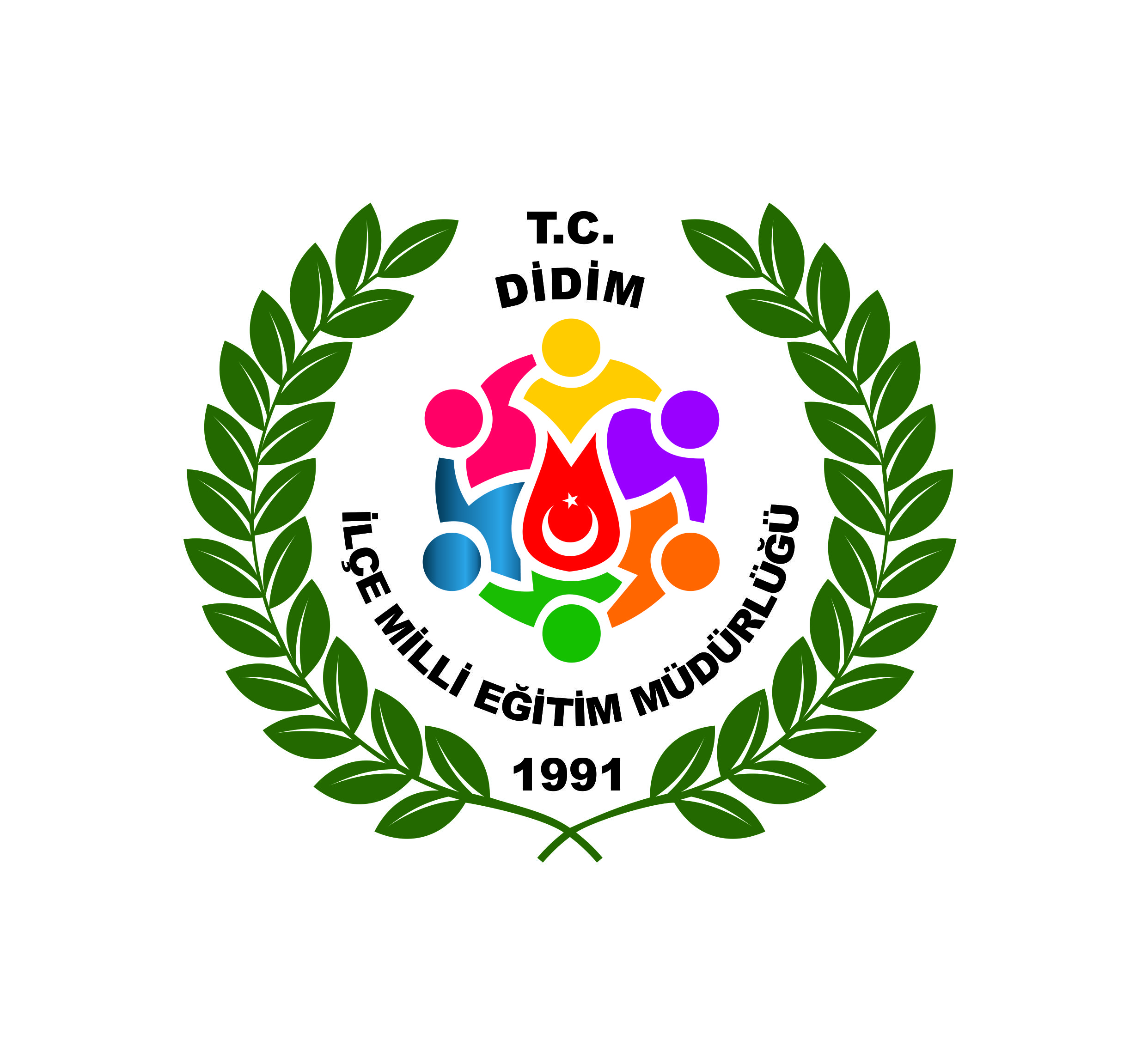 Nisan-2015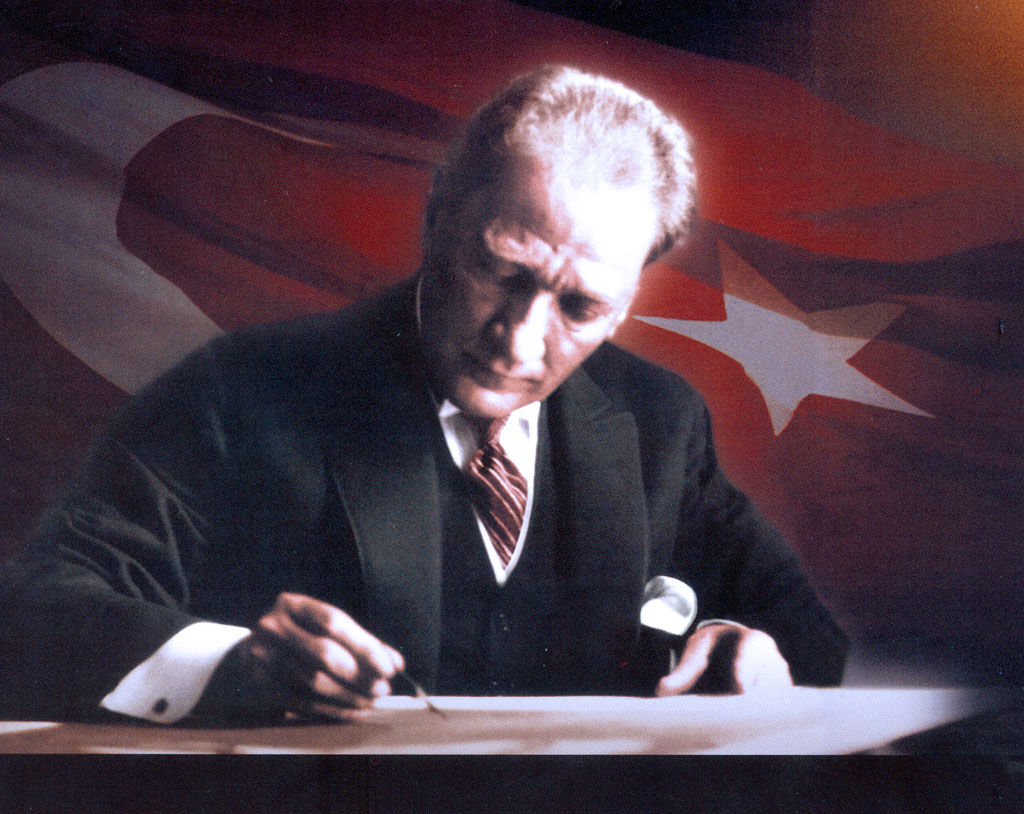 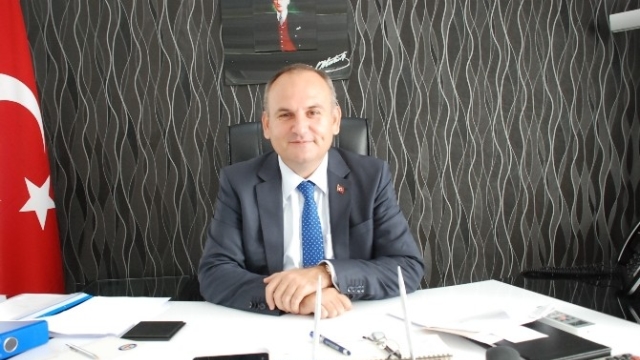 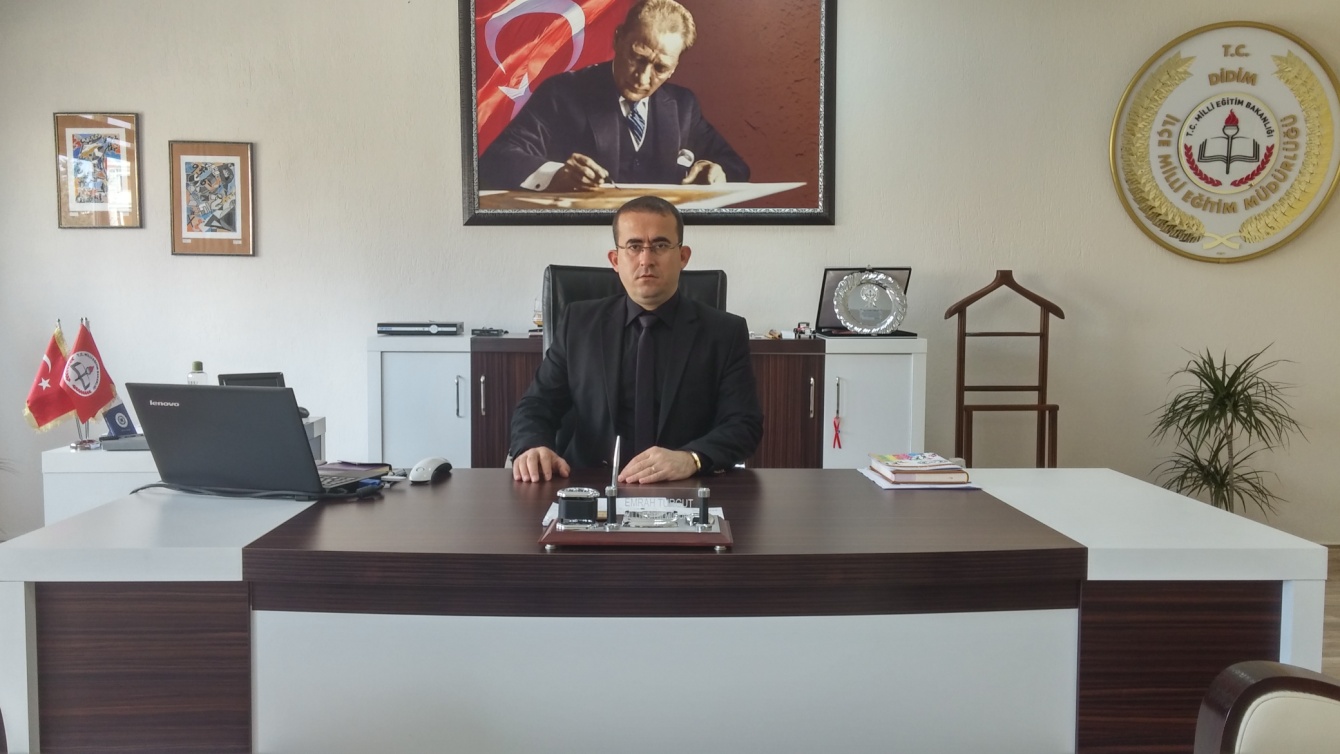 İÇİNDEKİLERKAYMAKAM SUNUŞ……………………………………………………………………….ıİLÇE MİLLİ EĞİTİM MÜDÜRÜ SUNUŞ..………………………….................................	ııİÇİNDEKİLER……………………………………………………………………………… 	1GRAFİKLER, ŞEKİLLER VE TABLOLAR DİZİNİ…………..……………………...  	2KISALTMALAR DİZİNİ…………………………………………………………………..	5TANIMLAR………………………………………………………………………………….	7GİRİŞ…………………………………………………………………………………………	9BÖLÜM : 1  HAZIRLIK SÜRECİ………………………………………………………..	10BÖLÜM : 2  DURUM ANALİZİ…………………………………………………………..13	2.1.Tarihi Gelişim…………………………………………………..................................	13       2.2.Yasal Yükümlülükler ve Mevzuat Analizi………………………………………......	14       2.3. Faaliyet Alanları, Ürün ve Hizmetler………………………………………………	15       2.4. Paydaş Analizi ……………………………………………………………………..	17       2.5. Kurum İçi ve Dışı Analiz………………………………………………………….	20 BÖLÜM : 3  GELECEĞE YÖNELİM……………………………………………………	43      3.1. Misyon,Vizyon ,Temel Değerler ……………………………………………………	43      3.2.Stratejik Plan Genel Tablosu………………………………………………………..	44      3.3.Temalar,Amaçlar,Hedefler,Tedbirler………………………………………………..	49 BÖLÜM : 4 MALİYETLENDİRME……………………………………………………..	72 BÖLÜM : 5  İZLEME VE DEĞERLENDİRME………………………………………. 	75 EKLER……………………………………………………………………………………..	79	KISALTMALAR DİZİNİ	AB		Avrupa BirliğiADÜ		Adnan Menderes ÜniversitesiAFAD		Afet ve Acil Durum Yönetimi BaşkanlığıARGE		Araştırma GeliştirmeASO		Akşam Sanat OkuluBT		Bilişim TeknolojileriBTR		Bilişim Teknolojileri RehberDYS		Dokuman Yönetim sistemiDynEd	Dynamic Education – Dinamik eğitim FATİH	Fırsatları Artırma ve Teknolojiyi İyileştirme HareketiGZFT		Güçlü ,Zayıf,Fırsat,TehditİŞ-KUR	Türkiye İş KurumuLYS		Lisans Yerleştirme SınavıMEB		Milli Eğitim Bakanlığı MEBBİS	Milli Eğitim Bakanlığı Bilişim Sistemleri MEM		Milli Eğitim MüdürlüğüÖSYM	Öğrenci seçme ve yerleştirme merkeziPEST		Politik,Ekonomik,Sosyal,Teknolojik RG		Resmi gazeteSMS		Short Message Service-Kısa mesajSPKE		Stratejik plan Koordinasyon Ekibi SSK		Sosyal Sigortalar KurumuSTK		Sivil Toplum ÖrgütüT.C  		Türkiye CumhuriyetiTEFBİS	Türkiye’de Eğitimin Finansmanı ve Eğitim Harcamaları Bilgi Yönetim Sistemi TEOG		Temel Eğitimden Ortaöğretime Geçiş TKY		Toplam Kalite YönetimTÜBİTAK	Türkiye Bilimsel ve Teknolojik Araştırma KurumuTÜİK		Türkiye İstatistik KurumuUMKE	Ulusal Medikal Kurtarma EkipleriYGS		Yükseköğretim Giriş SınavıTANIMLARAmaç: Stratejik planda yer alan ve kamu idaresinin ulaşmayı hedeflediği sonuçların kavramsal ifadesidir.Dış Paydaş:  Hizmet üretim sürecinden etkilenen veya bu süreci etkileyen kuruluş dışındaki kişi, grup veya kurumlar.Donatım: Donatma. Bir okul veya kurumu etkinlik göstermesi için gerekli araç ve gereçlerle donatma.Durum Analizi: Stratejik planda  kurumu örgütsel yapı, tarihi gelişim, mali,beşeri,fiziki vb. yönlerden inceleme. Fizibilite: Yapılabilirlik. Bir fikrin yapılıp yapılmayacağı ile ilgili karar vermek için yapılan analizlerdir.Fon: Kurum ve kuruluşların çeşitli programlarda hibe olarak vermek amacıyla ayırdığı maddi kaynak.Hedef: Stratejik planda yer alan amaçların gerçekleştirilmesine yönelik spesifik ve ölçülebilir alt amaçlardır.Hibe : Fon sağlayıcısı bir kurum veya kuruluş  tarafından sağlanan maddi kaynak.İç Paydaş: hizmet üretim sürecinden etkilenen veya bu süreci etkileyen kuruluş içindeki kişi, grup veya (varsa) ilgili/bağlı kuruluşlar. Kurum Dışı Analiz: Stratejik planda  kurumun var olduğu çevreyi  politik, ekonomik, sosyal ve teknolojik başlıklarda değerlendirme.Kurum İçi Analiz: Stratejik planda  kurumu, mali, beşeri, fiziki vb. yönlerden inceleme.Maarif  Nezareti: Eğitim bakanlığı.Maliyetlendirme: Ürün ve hizmetlerle ile ilgili, tahmini, süregelen ve gerçek maliyetlerin ortaya çıkarılması.Matris: Sayıların, değişkenlerin veya parametrelerin oluşturduğu dikdörtgen biçiminde bir tablo.Misyon: Bir kamu idaresinin ne yaptığını, nasıl yaptığını ve kimin için yaptığını açıkça ifade eden, idarenin varlık sebebini açıklayan temel bir bildirimdir.Norm Kadro: Milli Eğitim Bakanlığına bağlı her türdeki ve derecedeki örgün ve yaygın eğitim kurumlarında bulunması gereken yönetici ve öğretmen sayısı. Okullaşma: Aynı yaş itibari ile okul çağında olan aktif nüfusun okula kayıt olanlara yüzdesel oranıdır.Örgün Öğretim: Örgün eğitim, okul öncesi eğitimi, ilköğretim, ortaöğretim ve yükseköğretim kurumlarını kapsar.Paydaş: Kurumun yaptığı işten veya ürettiği hizmetten etkilenen/etkileyen kişi/grup/kurum.Performans Göstergesi: Kamu idarelerince performans hedeflerine ulaşılıp ulaşılmadığını ya da ne kadar ulaşıldığını ölçmek, izlemek ve değerlendirmek için kullanılan ve sayısal olarak ifade edilen araçlardırPerformans Hedefi: Kamu idarelerinin stratejik planlarında yer alan amaç ve hedeflerine ulaşmak için program döneminde gerçekleştirmeyi planladıkları çıktı-sonuç odaklı hedeflerdir.Performans Programı: Bir kamu idaresinin program dönemine ilişkin performans hedeflerini, bu hedeflere ulaşmak için yürütecekleri faaliyetler ile bunların kaynak ihtiyacını ve performans göstergelerini içeren programdır.Strateji: Kuruluşun amaç ve hedeflerine nasıl ulaşılacağını gösteren kararlar bütünüdür. Fırsatları ve tehditleri görebilme, önceden belirlenen bir amaca ulaşmak için tutulan yol. Stratejik Ortak: Vizyona ulaşabilmek adına gönüllülük esasına dayalı işbirliği yaptığımız ortaklarımız.Taşra Örgütü: Merkezi yönetimin, yürütmekle yükümlü olduğu hizmet ve görevleri yerine getirebilmek için "il", "ilçe" ve "bucak" biçiminde oluşturulmuş teşkilat.Temel Ortak: Kanunla bağlı olduğumuz, hiçbir zaman ayrılamayacağımız işbirliği yapmak zorunda olduğumuz ortaklar.Üst Yönetici: Üst düzey kararların verildiği ve izlenecek politikanın saptandığı yerde görev yapan yöneticiler.Vizyon: Bir kamu idaresinin ulaşmayı arzu ettiği geleceğinin iddialı ve gerçekçi bir ifadesidir.Yaygın Eğitim: Yaygın eğitim, örgün eğitim yanında veya dışında düzenlenen eğitim faaliyetlerinin tümünü kapsar.Z-Kütüphane: Zenginleştirilmiş kütüphane. Okullar hayat olsun projesi kapsamında okullarda oluşturulan, internet hizmeti sunan ve içerisinde temel eserleri barındıran kütüphane.GİRİŞStratejik Planlama bir kurumda görev alan her kademedeki kişinin katılımını ve kurum yöneticisinin tam desteğini içeren sonuç almaya yönelik çabaların bütünüdür. Bu bağlamda Milli Eğitim Bakanlığı Eylül 2013 tarihinde 2013/26 Sayılı Genelge ve Stratejik Plan Hazırlık Programı ile stratejik plan çalışmalarının başladığı duyurulmuştur. İlçemizde de bütün okul/kurumlarımıza resmi yazı, toplantılar ve web sitesi aracılığıyla 2015-2019 stratejik plan hazırlama ile ilgili bilgiler kurumumuza verilerek süreç başlamıştır. Stratejik Planlama sürecinde yapılacak faaliyetlerin etkili bir şekilde koordine edilip yürütülmesi için Didim Milli Eğitim Müdürlüğünde Stratejik Plan Üst Kurulu ve Didim Milli Eğitim Stratejik Plan Hazırlama Ekibi oluşturulmuştur. İlçe MEM Stratejik Planlama Hazırlama Ekibi üyeleri ilçe düzeyinde stratejik planlama çalışmalarının en iyi şekilde yürütebilmeleri için daha önce stratejik planlama eğitimi almış personel arasından ve proje hazırlama deneyimi olan idarecilerden belirlendi, çalışmalar tamamlanana kadar görevlendirildiler.  2014 yılı Mayıs ayı içerisinde İl MEM Ar-Ge birimi tarafından ilçemizdeki tüm okul ve kurum müdür, müdür yardımcısı ve formatör öğretmenlerden oluşan toplamda 70 kişilik bir gruba Stratejik Plan hazırlama eğitimi verildi. Her kurum ve okulda durum analizi hazırlandı. Durum Analizi kapsamında tarihsel gelişim, mevzuat analizi, faaliyet alanları, ürün ve hizmetler, kurum içi ve kurum dışı analizler, gelişim alanlarının belirlenmesi çalışmaları yapıldı. Kurum içi ve kurum dışı analizler içerinde yer alan GZFT analizi performans sonuçlarına ve algısal sonuçlara dayalı olarak hazırlandı. Performans sonuçlarında ilçemizde kullanılan e-istatistik sisteminden, algısal sonuçlarda GZFT analizlerinden ve anketlerden yararlanıldı. İlçemizin mevcut durumuna yönelik algısal sonuçları belirlemek üzere 2014 Mart ayı içerisinde çeşitli kurum ve sivil toplum kuruluşlarındaki 21 dış paydaşa; iç paydaşlarımız olan şube müdürlerimize, şeflerimize, memurlarımıza ve diğer çalışanlarımıza, ilçemizde çalışan öğretmenler ve okul müdürlerinden oluşan 86 iç paydaşa GZFT analizi uygulanmıştır. Toplanan formlardaki güçlü, zayıf yönler ve fırsatlar, tehditler ilçemiz stratejik plan hazırlama ekibi tarafından puanlanmış ve en fazla puan alanlar GZFT analizine alınmıştır. Stratejik Plan Hazırlama Ekibi  	Didim İlçe Milli Eğitim Müdürlüğü Stratejik plan çalışmalarında Devlet Planlama Teşkilatının Haziran 2006 tarihinde yayımladığı Kamu İdareleri İçin Stratejik Planlama Kılavuzu, MEB 2015-2019 Stratejik Plan Hazırlama Programı ve 2013/26 sayılı Genelge esas alınmıştır.    Stratejik Planlama bir kurumda görev alan  her kademedeki kişinin katılımını  ve kurum yöneticisinin tam desteğini içeren sonuç almaya yönelik çabaların bütününü teşkil eder. Bu anlamda paydaşların ihtiyaç ve beklentileri, paydaşlar ve politika yapıcıların kurumun misyonu, hedefleri ve performans ölçümünün belirlenmesinde aktif rol oynamasını ifade eder. Didim İlçe Milli Eğitim Müdürlüğü Stratejik planlama hazırlığı dört aşamada tamamlanacaktır:Planlama çalışmalarının sahiplenilmesinin sağlanmasıOrganizasyonun oluşturulmasıİhtiyaçların tespit edilmesiHazırlık programının yapılmasıStratejik planlamayı kuruluş içinde belirli bir birimin ya da grubun işi olarak görmek stratejik yönetim anlayışına tamamen  aykırı düşüncedir. Stratejik planlamanın başarısı kuruluş içerisinde en üst yöneticiden en alt kademede çalışana kadar tüm çalışanlar tarafından sahiplenilmesi ile mümkündür. Bunu sağlamak için ilk olarak 2013/26 sayılı Genelge ve MEB 2015-2019 Stratejik Plan Hazırlama Programının yayımlanması ile başlayan stratejik plan hazırlama süreci hakkında yazılan resmi yazılarla, il milli eğitim müdürlüğü ve AR-GE web sitesinde yer alan haber ve duyurularla, yöneticilerle yapılan çeşitli toplantılarla stratejik plan yapma zorunluluğundan kurumumuz haberdar olmuştur.Plan yapmak ve kuruluşu bu plan doğrultusunda yönetmek kurum idarecilerinin ana görevlerindendir. Bu nedenle, üst yönetimin desteği ve yönlendirmesi, stratejik planlamanın vazgeçilmez koşuludur. İdarecilerin, stratejik plan yaklaşımını benimsediğini kuruluş çalışanları ile paylaşmalı ve kurumsal sahiplenmeyi sağlamalıdır. Bu düşünceyle müdürlüğümüz çalışan ve yöneticilerine yapılan çeşitli toplantılar aracılığıyla ulaşılarak süreç hakkında bilgi verildi. Süreç içerisinde izlenecek yol haritaları belirlendi.	Stratejik planlama katılımcı bir planlamadır. En üst yöneticiden başlayarak her kademede çalışanların katılımını gerektirir. Stratejik planlama sürecinde stratejik plan üst kurulu, stratejik plan koordinasyon ekibi ve stratejik plan hazırlama ekibi yer alır. Müdürlüğümüz bünyesinde oluşturulan stratejik plan ekipleri eklerde gösterilmiştir.	Stratejik planlama üst kurulları stratejik planlama çalışmalarını takip etmek ve ekiplerden bilgi alarak çalışmaları yönlendirmek üzere kurulmuştur.	Stratejik planlama çalışmalarında; toplantıların organizasyonu, kuruluş içi ve dışı iletişimin sağlanması ve belge yönetimi gibi destek hizmetleri Ana Sorumlu birim tarafından sağlanır. Didim İlçe Milli Eğitim Müdürlüğü Stratejik Plan Koordinasyon Ekibi Stratejik planlamadan sorumlu şube müdürü ve stratejik planlama seminerine katılmış bir idareci seçilmiştir.	Stratejik planlama hazırlama ekip başkanı, ekibin oluşturulması, çalışmaların planlanması, ekip içi görevlendirmelerin yapılması, ekip üyelerinin motivasyonu ile ekip ve yönetim arasında eşgüdümün sağlanması amacıyla Stratejik planlamadan sorumlu Şube Müdürü seçilmiştir. Stratejik planlamanın bütün aşamalarında önemli rol üstlenecek olan planlama ekibinin amaca uygun bir yapıda kurulması, çalışmaların başarısı için kritik öneme sahiptir.	2014 yılında hazırlanan Stratejik Planlama eğitimleri ile farkındalık arttırılmıştır. Okul ve kurumlarda ihtiyaç tespit çalışmaları başlatılmıştır. İdarecilerle yapılan toplantılarda ihtiyaçların tespiti için okulda çalışmaların başlatılması istenmiştir.Didim İlçe Milli Eğitim Müdürlüğü hazırlık programı MEB Stratejik Plan Hazırlama Programına uygun olarak tamamlanmış olup stratejik plan modeli aşağıda gösterilmiştir.	Şekil: 1 Didim İlçe Milli Eğitim Müdürlüğü Stratejik Plan Hazırlama ModeliKurumumuz 1992 yılında faaliyetine başlamıştır. yasal yetki, görev ve sorumlulukları başta T.C. Anayasası olmak 14/6/1973 tarihli ve 1739 sayılı Millî Eğitim Temel Kanunu ve 25/8/2011 tarihli ve 652 sayılı Millî Eğitim Bakanlığının Teşkilât ve Görevleri Hakkında Kanun Hükmünde Kararname hükümlerine dayanılarak 18/11/2012 tarih ve 28471 sayılı Resmî Gazetede yayınlanan Millî Eğitim Bakanlığı İl ve İlçe Millî Eğitim Müdürlükleri Yönetmeliği esaslarına göre belirlenmiştir. Kanunlar, Kanun Hükmünde Kararnameler, Tüzükler, Yönetmelikler, Yönergeler, Genelgeler ve Bakanlar Kurulu Kararları ele alınmıştır. Kurum içi ve dışı analiz başlığında paydaş analizine, örgütsel yapıya, beşeri kaynaklara, teknolojik düzeye, mali kaynaklar analizine, istatistiki bilgilere, GZFT analizine ve PEST analizine yer verilerek kurumun çeşitli yönlerden fotoğrafı çekilmiş, mevcut durum analizi ortaya çıkarılmıştır. Mevcut durum analizi daha önce ayrıntılı olarak yayımlandığı için aşağıda durum analizi özetine yer verilmiştir.İlçemiz Söke ilçesine bağlı Yenihisar beldesi iken 1991 yılında ilçe statüsüne kavuşarak Didim ismini aldı. İlk yıl İlçe Milli Eğitim Müdürlüğü kurulmadığından tüm iş ve işlemleri Söke Milli Eğitim Müdürlüğünce yürütüldü.Didim İlçe Milli Eğitim Müdürlüğü 01.01.1992 yılında Yenimahalle Selçuk Özsoy Lisesi üst katında hizmete girdi. Daha sonra Altınkum Mahallesinde yapımı tamamlanan Valiler İlköğretim Okulu zemin katına taşınan Müdürlüğümüz uzun süre burada hizmet verdi.  Ardından Yenimahalle Yenihisar İlkokulu bahçesinde bulunan tek katlı eski bina tadilattan geçirilerek hizmet binası olarak kullanılmaya başlandı.İlçemizde Kaymakamlık binasının inşa edilmesiyle Kaymakamlık hizmet binasına taşınan Müdürlüğümüz 2013 yılından beri kendi binasında hizmet vermeye devan etmektedir.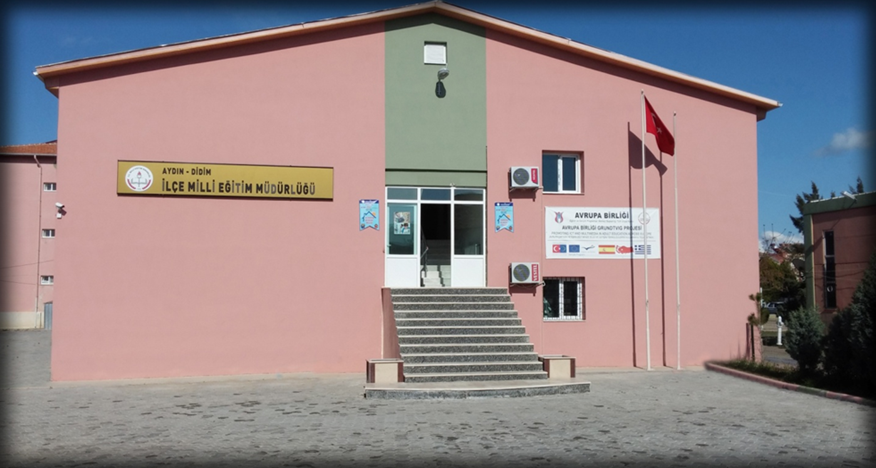              Didim İlçe Milli Eğitim Müdürlüğü nün yasal yetki, görev ve sorumlulukları başta T.C. Anayasası olmak 14/6/1973 tarihli ve 1739 sayılı Millî Eğitim Temel Kanunu ve 25/8/2011 tarihli ve 652 sayılı Millî Eğitim Bakanlığının Teşkilât ve Görevleri Hakkında Kanun Hükmünde Kararname hükümlerine dayanılarak 18/11/2012 tarih ve 28471 sayılı Resmî Gazetede yayınlanan Millî Eğitim Bakanlığı İl ve İlçe Millî Eğitim Müdürlükleri Yönetmeliği esaslarına göre belirlenmiştir.Didim İlçe Milli Eğitim Müdürlüğü tüm kamu kurumları bağlayan genel mevzuat hükümlerinin yanında aşağıda genel olarak değinilen yasa ve kanun hükmünde kararname   ile görevlerini sürdürmektedir.T.C. Anayasası1739 Sayılı Milli Eğitim Temel Kanunu652 Sayılı Milli Eğitim Bakanlığının Teşkilat ve Görevleri Hakkındaki Kanun Hükmünde Kararname222 Sayılı Milli Eğitim Temel Kanunu (Kabul No: 5.1.1961, RG: 12.01.1961 / 10705 ‐ Son Ek ve Değişiklikler: Kanun No: 12.11.2003/ 5002, RG:21.11.2003 / 657 Sayılı Devlet Memurları Kanunu5442 Sayılı İl İdaresi Kanunu3308 Sayılı Mesleki Eğitim Kanunu439 Sayılı Ek Ders Kanunu4306 Sayılı Zorunlu İlköğretim ve Eğitim KanunuMEB Personel Mevzuat BülteniTaşımalı İlköğretim YönetmeliğiMilli Eğitim Bakanlığı Milli Eğitim Müdürlükleri Yönetmeliği (22175 Sayılı RG Yayınlanan)Milli Eğitim Bakanlığı Rehberlik ve Psikolojik Danışma Hizmetleri Yönetmeliği04.12.2012/202358 Sayı İl İlçe Millî Eğitim Müdürlüklerinin Teşkilatlanması 43 Nolu Genelge İl Milli Eğitim Müdürlüğü İç Yönergesi Müdürlüğümüz 18 Kasım 2012 tarih ve 28471 sayılı Resmi Gazetede yayınlanan Millî Eğitim Bakanlığı, İl ve İlçe Millî Eğitim Müdürlükleri Yönetmeliği doğrultusunda iş ve işlemlerine devam etmektedir.Müdürlüğümüzün faaliyet alanları ve bu alanlarda üretmiş olduğu hizmetler yasal yükümlülükler ve mevzuat analizi sonuçlarına dayanılarak hazırlanmış ve  aşağıdaki tabloda gösterilmiştir.          Tablo: 1  Faaliyet AlanlarıDidim İlçe Millî Eğitim Müdürlüğü, faaliyetleriyle ilgili ürün ve hizmetlere ilişkin memnuniyetlerin saptanması konularında başta iç paydaşlar olmak üzere kamu kurumları, işverenler, sivil toplum kuruluşları, yerel yönetim ve yöneticilerinden oluşan dış paydaşların büyük bölümünün stratejik planlama sürecine katılımını sağlamıştır. Planlama sürecinde katılımcılığa önem veren kurumumuz tüm paydaşların görüş, talep, öneri ve desteklerinin stratejik planlama sürecine dahil edilmesini hedeflemiştir. Bunu gerçekleştirmeye yönelik olarak Stratejik Planlama Ekibi ve ilçemizdeki okul ve kurum yöneticileri ile toplantılar düzenlenmiş ve katılımcıların paylaşımları sonucunda kurumumuzun paydaşlarla ilişkilerinin seviyesi ve önceliklerin tespit edilmesine çalışılmıştır. Paydaş toplantılarından sonra iç ve dış paydaşlara  GZFT  analizi  uygulanmış, paydaşların önerileri değerlendirerek, yasaların ve maddi imkanların el verdiği ölçüde stratejik planlamaya dahil edilmiştir.Son olarak Didim İlçe Millî Eğitim Müdürlüğü paydaşları, iç paydaşlar/dış paydaşlar temelinde ayrımlandırılmış; iç /dış paydaşların temel ortak, stratejik ortak, çalışan, kuruma girdi sağlayan  konumları belirtilmiştir. Bu paydaşlar, kuruma girdi sağlayan, ürün ve hizmet sunulan, iş birliği içinde olunan, faaliyetlerimizden etkilenen ve faaliyetlerimizi etkileyen kesimlerden oluşma noktasındaki önceliklerine göre sınıflandırılmıştır.              Paydaş analizinde şu aşamalar izlenmiştir:Paydaşların tespitiPaydaşların önceliklendirilmesiPaydaşların değerlendirilmesiGörüş ve önerilerin alınması                           Paydaşların kurumla ilişkileri belirlenerek iç paydaş / dış paydaş / yararlanıcı/temel ortak/stratejik ortak/çalışan/kuruma girdi sağlayan olarak sınıflandırılması yapılmıştır. Bu aşamada stratejik planlama ekibi kurumumuzun bütün paydaşlarını ayrıntılı olarak belirtmiş ayrıca bir paydaşta farklı özellik, beklenti ve öneme sahip alt gruplar mevcutsa paydaşlar bu alt gruplar bazında ele alınarak büyük çaplı bir paydaş listesi oluşturulmuştur.Paydaş önceliklendirme matrisinden yararlanılarak paydaşın kurumun faaliyetlerini etkileme gücü ile kurumun faaliyetlerinden etkilenme dereceleri göz önünde bulundurulmuş ve öncelik vereceğimiz paydaşlar belirlenerek paydaşların önceliklendirilmesi yapılmıştır.Kuruluşun paydaşlarının birbiri için taşıdıkları önem ve etkileme gücünü gösteren etki/önem matrisi hazırlanmıştır. Öncelikli paydaşlarla gerçekleştirilebilecek çalışmalar ve izlenecek politikalarının niteliği bu matriste belirlenmiştir. Bu matrisle etki (zayıf ve güçlü), paydaşın kurumumuz faaliyet ve hizmetlerini yönlendirme, destekleme veya olumsuz etkileme gücünü; önem ise kurumumuzun paydaşın beklenti ve taleplerinin karşılanması konusunda verdiği önceliğin belirlenmesinde kullanılmıştır. Paydaşların kurumumuz açısından etkisi ve önemine göre takip edilecek politikalar “İzle”, “Bilgilendir”, “İşbirliği yap” ve “Birlikte çalış” olarak belirlenmiştir.Paydaş analizi sonucunda kurumumuzun paydaş listesi ayrıntılı olarak ek-4’te sunulmuştur.Öncelikle iç ve dış paydaşlardan görüş ve önerilerin nasıl alınacağına karar verilmiş ve bu konuda aşağıdaki tablo oluşturularak izlenecek yol haritası belirlenmiştir. Uygulanan tablo sonrası paydaş görüşü alma yönteminde GZFT analizi, mülakat ve gözlem yöntemleri belirgin olarak ortaya çıkmıştır. Ekipte görev dağılımı yapılarak hangi paydaşla kimin, nasıl ve hangi sıklıkta görüş alma zamanı belirlenmiş,  paydaş görüş ve önerilerin alınmasında sistematiklik sağlanmıştır.  Hem iç hem de dış paydaşlarımızın görüş ve önerileri sonucunda ortaya çıkan hususlardan, stratejik amaçların ve hedeflerin belirlenmesi ile öncelikli stratejik alanların tespitinde yararlanılmıştır.Stratejik planlama ekibi tarafından hazırlanan ve 2015-2019 yılları arası faaliyetlerin planlanmasını içeren stratejik planlama çalışmalarında iç paydaşlarımızın İl Millî Eğitim Müdürlüğümüzün faaliyetlerini nasıl gördüklerine ilişkin görüşlerini içeren GZFT analizi çalışmasına kurum içi çalışanlarından, ilçe MEM çalışanlarından ve okul yönetici ve öğretmenlerinden olmak üzere toplam 86 iç paydaş seçilmiştir. Didim İlçe Millî Müdürlüğünün görev faaliyetlerini sürdürürken paylaşımda bulunduğu 21 dış paydaşını belirlemiştir. Dış paydaşların oluşturduğu sivil toplum kuruluşlarındaki ve çeşitli kurumlardaki 21 dış paydaşa ulaşılarak paylaşımlarının önemli olduğu, 2015-2019 Stratejik Planımızda önemli rol üstleneceği bildirilmiştir. Önceden belirlenmiş yol haritası doğrultusunda yapılan GZFT analizi ile dış paydaşların görüşleri alınmıştır. İç paydaş ve dış paydaşlardan alınan veriler bilgisayar ortamına aktarıldıktan sonra analiz edilmiştir. En fazla puanı alan yönler ile öneriler güçlü ve zayıf yönlerimizin belirlenmesinde oldukça faydalı olmuştur.      Şekil : 2 Didim İlçe Milli Eğitim Müdürlüğü Örgütsel YapısıTablo : 2  İlçe Müdürlüğümüz Personel Durumu Tablo: 3  Genel İdare, Teknik ve Yardımcı  Hizmetler Sınıfındaki Personel Durumu   Tablo: 4  Öğrenci, Öğretmen, Okul ve Yönetici SayılarıTablo8: Genel İdare, Teknik ve Yardımcı Hizmetler Sınıfındaki Personel DurumuTablo: 5  İlçemiz Y.Lisans, Doktora Belgesi ve Uzman Öğrt. İstatistik Bilgileri (2013-2014  Eğitim-Öğretim Yılı Sonu)Grafik : 1  İlkokullarda Devamsızlık DurumuGrafik: 2  Ortaokullarda Devamsızlık DurumuGrafik: 3  Genel Liselerde Devamsızlık DurumuGrafik: 4  Meslek Liselerinde Devamsızlık Durumu               Grafik: 5  Ortaokul ve Ortaöğretim Başarı Durumu   Grafik 6  Genel Lise Başarı DurumuGrafik: 7  Meslek Liseleri Başarı Durumu             2013-2014 Eğitim-Öğretim Yılı Sonu  İlçemizde FATİH projesi kapsamında 2 okulda 48 sınıfta etkileşimli tahta ve internet ağ alt yapısı kurulmuş; 174 öğrenciye, 74 öğretmen ve idarecilere tablet bilgisayar dağıtılmıştır. Fatih Projesi Faz 1 kapsamında ihale süreçleri tamamlanmıştır. Önümüzdeki aylarda meslek liselerinden başlamak üzere Fatih Projesi kurulumları devam edecektir.              İlçemizde e-evrak sistemi kurumnet ve DYS (Dokuman Yönetim sistemi)  ile oluşturulmuştur. Yazışmalar il genelindeki bütün okul ve kurumlarımızla kurumnet vasıtasıyla, müdürlüğümüz birimleri arasında kurumnet ve DYS ile elektronik ortamda yapılmaktadır. Ayrıca Müdürlüğümüz ve diğer kurumlar arasında DYS aracılığıyla yazışmalar yapılmaktadır. E-evrak sistemiyle zaman kaybının ve kağıt israfının önüne geçilmiş; içinde bulunduğumuz teknoloji çağına uygun bir sistem kurulmuştur. 5018 sayılı Kamu Mali Yönetimi ve Kontrol Kanunun kamudaki Stratejik Yönetim anlayışının gelişmesine sağladığı katkı,Eğitimin merkezi yönetim anlayışından yerinden yönetim anlayışına doğru kayması,Türkiye’nin Avrupa Birliği’ne tam üyelik süreci ve eğitim alanında Avrupa Birliği Müktesebatına uyum çalışmaları,4+4+4 kademeli zorunlu eğitim sisteminin tesis edilmesi ve müfredatın bu doğrultuda yenilenmesi,Eğitim sisteminde, bireylerin kişilik ve kabiliyetlerini geliştiren, hayat boyu öğrenme yaklaşımının uygulanması,Eğitimde yerinden yönetim anlayışına doğru bir ivmenin hız kazanması,Okul öncesi eğitimin yaygınlaştırılmasının kalkınma planında yer alması. “10.Kalkınma Planı-Sayfa 33 / 2.1.1 Eğitim/  c bölümü / 146. Madde”Çok fazla okul türünün olması- “10.Kalkınma Planı-Sayfa 33 / 2.1.1 Eğitim / c bölümü / 145. Madde”İstihdam için gerekli nitelikte ve becerideki eleman sayısının azlığı “10.Kalkınma Planı-Sayfa 33 / 2.1.1 Eğitim/  c bölümü / 144. Madde” Sayfa 34 / 2.1.1 Eğitim/  c bölümü / 158. Madde, Sayfa 34 / 2.1.1 Eğitim/  c bölümü / 160. Madde”Eğitimin tüm kademelerindeki ders müfredatlarının çok sık değiştirilmesi,Öğrencilerin değişik ihtiyaçlarına, doğal yeteneklerine ve ilgi alanlarına odaklanma,Yabancı dil eğitimine erken yaşlarda başlanılmasıDidim İlçe Milli Eğitim Müdürlüğü  2015-2019 Stratejik Planı hazırlama sürecinde, politik    etmenler olarak değerlendirilmiştir.Bir ülkenin gelişmişlik düzeyi ile ülkede yaşayan insanların eğitim düzeyleri arasında doğrudan bir ilişki olduğu görülür. Toplumlarda gelişmenin temel araçları olan bilgi ve teknolojinin üretilmesini, nitelikli iş gücünün oluşmasını ve sosyal kalkınmayı sağlayan temel dinamik eğitimdir.       	GZFT analizinde eğitim ile ilgili mevcut duruma yer verildiğinden PEST analizi eğitim başlığı altında il nüfusunun mezuniyet durumuna ve yükseköğretim durumuna yer verilmiştir.     	Okuryazar nüfus oranı, bir ilin eğitim düzeyini ortaya koyan önemli bir göstergedir. Didim İlçesi nüfusu okuma yazma durumu açısından değerlendirildiğinde % 98,23, genel nüfus okuma yazma oranı ile Türkiye ortalamasının (% 95,08) üzerinde değerler almaktadır. (15 yaş üzeri hesap edilmiş, ulaşılmayan nüfus ve yabancılar hesaplamaya dâhil edilmemiştir.(TÜİK 2013 verileri ) 	Aynı zamanda bir bölgenin gelişmişlik düzeyiyle ilgili ipuçları veren kriterlerin başında gelen kadın nüfus okuma yazma oranları açısından Didim İlçesi incelendiğinde de % 97,02’lik oranla % 91,85 olan Türkiye ortalamasından yüksek değer aldığı görülmektedir. (TÜİK 2013 verileri )       	Didim İlçesi hem Türkiye genel nüfusu hem de kadın nüfusu okuryazarlık oranı açısından Türkiye ortalamasından yüksek değerler alsa da %100 okuma yazma oranı hedefiyle gerekli çalışmaları sürdürmektedir.     	İl nüfusunun mezuniyet durumu verileri gelişmişlik göstergesi olması açısından okuryazarlık durumu kadar büyük öneme sahiptir. Didim İlçesinin nüfus mezuniyet durumu incelendiğinde Didim İlçesinin büyük çoğunluğunun ( % 28,86) ilkokul mezunu olduğu dikkat çekmektedir. Bunu % 23,27 ile lise veya dengi okul mezunu nüfus oranı, % 19,67 ile ilköğretim nüfus oranı takip etmektedir. Yüksekokul veya fakülte mezunu nüfus oranının ise % 13,56 olduğu görülmektedir. Bu oranlar Türkiye ortalaması ile karşılaştırıldığında, yakın değerler olduğu izlenmektedir. Didim İlçesi ilkokul mezunu nüfus oranı Türkiye ortalamasından fazla iken, ilköğretim, ortaokul veya dengi okul, lise veya dengi okul ve yüksekokul, yüksek lisans, doktora mezunu nüfus oranları Türkiye ortalamasının altında kalmaktadır.(TÜİK 2013 verileri)     	Adnan Menderes Üniversitesi ilimizin yüksek öğretim veren tek üniversitesidir. 3 Temmuz 1992 tarihli 3837 sayılı Kanunla kurulmuş olan 23 üniversiteden biri olarak 10 Kasım 1992 tarihinde rektörün atanması ile faaliyete başlamıştır. Adnan Menderes Üniversitesinde yüksek lisans ve doktora eğitimi veren 3 enstitü; lisans eğitimi veren 11 fakülte, 6 yüksekokul, 1 konservatuar; ön lisans eğitimi veren 16 meslek yüksekokulu, 17 araştırma ve uygulama merkezi bulunmaktadır ve bunlarda yaklaşık 30000 öğrenci eğitim almaktadır. 1992 yılında Milli Eğitim Bakanlığı Dinlenme Tesisleri amacıyla yapılan Didim Yerleşke alanının, 24 Mart 2004 tarihinde 160 dönüm arazi üzerinde, 308 apart, 33 lojman, 24 derslik, 2 bilgisayar laboratuarı, kongre merkezi, yüzme havuzu ve restoran halinde, Adnan Menderes Üniversitesi'ne devredilmesinin ardından, Adnan Menderes Üniversitesi Didim Meslek Yüksekokulu’nun yasal kuruluş işlemleri 2005 yılında tamamlanmış, 2005–2006 Eğitim-Öğretim yılında faaliyete başlamıştır. Başlangıçta 3 programla (Aşçılık, Turizm ve Seyahat Hizmetleri, Turizm ve Otel İşletmeciliği) öğretim veren okulumuz 2015-2016 yılı itibariyle iki yeni programla da (İkram Hizmetleri, Halkla İlişkiler ve Tanıtım) öğretime devam etmesi planlanmaktadır. Didim Meslek Yüksekokulu'nda; Hazırlık Sınıfında 232,  Aşçılık Bölümünde 273, Turizm ve Seyahat Hizmetleri Bölümünde 274, Turizm ve Otelcilik Bölümünde de 315 olmak üzere toplam 1094 öğrenci öğrenim görmektedir. Aynı zamada, 19 Akademik Personel, (1 Doçent, 1 Yardımcı Doçent, 7 Öğretim Görevlisi, 5 Okutman, 5 Misafir Öğretim Elemanı) 12 İdari Personel, 3 Teknik Personel, 1 Koruma Güvenlik Memuru, 5 Geçici Sözleşmeli Personel ve 4 Özel Güvenlik Görevlisi olmak üzere toplam 44 personel görev yapmaktadır.(2014-2015 eğitim öğretim yılı verileri)İlimiz GZFT analizi, performans sonuçlarına ve algısal sonuçlara dayalı olarak hazırlanmıştır. Performans sonuçlarında ilimizde oluşturduğumuz e-istatistik sisteminden, algısal sonuçlarında GZFT analizlerinden yararlanılmıştır. İlçe Milli Eğitim Müdürlüğü olarak, resmi ve özel tüm okullarımız, eğitim merkezi, halk eğitim merkezi müdürlüğü bünyesindeki öğrenci, çalışan vb. verileri bir bütün olarak görebilmek amacıyla e-istatistik hazırlanmıştır. E-istatistik çalışması ile öncelikle bir veri tabanı oluşturulmuştur. Okul ve kurumlardan istenilecek olan veri başlıkları belirlenerek sistem üzerinden okul ve kurumların istatistikle ilgili verilerinin girişi sağlanmıştır. İlçe Milli Eğitim Müdürlüğü yöneticilerine kendilerine özel şifreler verilerek istenilen istatistik veri bilgilerine ulaşmaları sağlanmıştır. Veri girişleri belirli aralıklarla okullar tarafından, eğitim öğretim yılı başında, aylık, dönem sonu, yılsonunda girişler yapılarak sistemin güncelliği sağlanmaktadır. E-istatistik çalışması ile veriler bütünsellik içinde alınabilmekte, okul kendi verilerine, İlçe Milli Eğitim Müdürlüğü ilçe okul ve kurum verilerine, İl Milli Eğitim Müdürlüğü tüm okul ve kurum verilerine internet ortamında istenilen yer ve zamanda anında ulaşabilmektedir. Bu çalışma ile eğitim öğretimle ilgili mevcut durum analizi sağlıklı bir şekilde yapabilmekte ve uzun vadeli eğitim öğretim stratejileri oluşturulabilmektedir.İlçemizin mevcut durumuna yönelik algısal sonuçları belirlemek üzere 2014 Ocak ayı içerisinde çeşitli kurum ve sivil toplum kuruluşlarındaki 21 dış   paydaşa anket; iç paydaşlarımız olan şube müdürlerimize, şeflerimize, memurlarımıza ve diğer çalışanlarımıza, ilçelerimizde çalışan öğretmenlere, okul müdürlerine, ilçe MEM yönetici ve çalışanlarından oluşan 86 iç paydaşa  GZFT analizi uygulanmıştır. Toplanan formlardaki güçlü, zayıf yönler, fırsatlar, tehditler, öneriler ilimiz stratejik plan koordinasyon ekibi tarafından puanlanmış ve en fazla puan alanlar GZFT analizine alınmıştır.İlçemiz  2010-2014 stratejik planında yer alan GZFT analizinde durum analizlerine yer verilmişken, 2015-2019 stratejik plan GZFT analizinde il milli eğitim müdürlüğümüz stratejik planından hareketle sayısal verilerden yararlanılarak somut veriler doğrultusunda değerlendirilmeler yapılmıştır. Sayısal veriler dikkate alınarak gerekli hedefler doğrultusunda süreklilik kazandırılmaya çalışılacak güçlü yönlerimiz, iyileştirilmeye veya giderilmeye çalışılacak zayıf yönlerimiz, dikkate alınacak fırsatlarımız ve tehditlerimiz göz önünde bulundurularak çalışmalar sürdürülecektir. Güçlü yönlerdeki okur yazar oranları, bitirilen eğitim düzeyi oranları, kadın nüfusuna göre bitirilen eğitim düzeyi oranları, kütüphanesi olan okul oranları, engelli rampası olan okul oranları, disiplin durumu, takdir, teşekkür alan öğrenci oranları, öğretmenlerin akademik durumları, derslik başına düşen öğrenci sayısı, hayırsever vatandaşların katkısı, e-istatistik veri tabanı güncel bulundurma, Kalite Bizim İşimiz projesi, süreli yayınların paylaşılması, proje tabanlı yeniliklere açık anlayışımız, TKY ödüllerimiz, YGS il başarısına katkımız, ufku açık ilçe projelerimiz GZFT analizinde güçlü maddeler olarak karşımıza çıkmaktadır. İlçemiz açısından hayati önem taşıyan bu maddeler stratejik planımıza alınarak süreklilik kazandırılmaya çalışılacaktır.Öğrencilerimizin devamsızlık durumu, açık ortaokul ve açık lise öğrenci oranlarımız, yüksek lisans ve doktora mezunu öğretmen oranlarımız, görevlendirme çalışan idareci oranlarımız, zayıfı olan öğrenci durumumuz, ikili öğretim yapan okul oranımız, konferans salonu bulunmayan okul oranımız, oyun alanı yetersizliğimiz, milli eğitim müdürlüğümüzün ayrı binasının bulunmayışı ve toplantı salonu eksikliği, yazışma yükü stratejik planımızda yer alan zayıf yönlerdir. İlçemiz açısında hayati önem taşıyan bu maddeler stratejik planımıza alınarak iyileştirilmeye ve giderilmeye çalışılacaktır. 	İlçemizin öğretmenler tarafından tercih edilebilir bir yer olması, büyükşehir belediyesi statüsüne geçen ve eğitim kampüsü için pilot uygulamaya dahil edilen ilimiz, tarihi ve turistik yerlere yakınlığı ve deniz turizminin merkezlerinden biri olan ilçemiz, hayırsever vatandaşlarımızın varlığı, duyarlı velilerimizin çokluğu, merkezi yerde bulunan ve ulaşım sorunu olmayan ilçe milli eğitim müdürlüğümüz, hizmet içi eğitim faaliyetlerini uzaktan eğitim yoluyla gerçekleştirebilen öğretmenlerimiz, şube müdürlerimizin birimleri paylaşarak iş bölümü yapması, kış aylarının sakin ve eğitim öğretimi aksatmayacak düzeyde olması stratejik planımızın fırsatlarını oluşturmaktadır. Bu fırsatlar göz önünde bulundurularak güçlü ve zayıf yönlerin iyileştirilmesi ve geliştirilmesi dikkate alınacaktır.	İlçemiz ücretli öğretmen oranımız, öğretmen ihtiyacımız, özel okul oranımız, hizmetli personel ihtiyacımız, ilçemizde tarımın gelişmemesi, anne/baba vefat eden, gazi/şehit olan, ayrı ve hükümlü olan öğrenci oranımız, anne/baba okuma-yazma bilmeyen ve bilen fakat belgesi olmayan oranımız, nüfus yoğunluğumuz, nüfus oranımız, sınıflarımızda etkileşimli tahta sayımız, yaz mevsiminin etkisi ve deprem kuşağında bulunmamız tehditler arasında sıralanmıştır. Güçlü ve zayıf yönlerin iyileştirilmesi ve güçlendirilmesi sürecinde fırsatlardan yararlanmanın yanı sıra tehditler de dikkate alınarak gerekli önlemler alınacaktır.GF STRATEJİLERİ1-Velilerimizin eğitim ve öğretime olan duyarlılığı, ilçemizin öğretmenler ve diğer personel tarafından tercih edilir olması ile okulöncesi, ilkokul, ortaöğretim ve lise öğreniminde Türkiye ortalamasının üzerinde olan okur yazar oranımız daha da artırılacaktır.(G1-F1,6)2- Ufku açık projelerimiz ile müstakil bir İlçe Milli Eğitim Müdürlüğü binamızın bulunmamasına rağmen, bu binanın ulaşıma yakın bir yerde olması, her birimin şube müdürleri tarafından paylaşılması sayesinde kurumumuzun hizmet sunumu güçlendirecektir.(G17-F7,10,11)4-İlimizdeki TKY ödül sürecindeki, YGS puan türlerindeki, TÜBİTAK ve Benim Eserim Projeleri ve AB projelerindeki başarı ve girişimleri ile ilçe projeleri öğretmenler tarafından tercih edilir bir il olmamız avantajıyla daha da artırılacaktır.(G12,13,14,15,16,17-F1,2)5-Sınıf tekrarı yapan öğrenci oranımızı azaltılması, takdir, teşekkür alan öğrenci oranımızın artırılması, kitap okuma oranımızın arttırılması velilerimizin eğitim öğretime duyarlı olmaları ile sağlanacaktır.(G4,6,7-F6)6- Çalışmalarımızın süreli yayınlarla paylaşılması, öğretmenler ve diğer personel tarafından tercih edilirliği artıracaktır .(G13-F1)7-Mesleki ve teknik eğitim ile halk eğitim uygulamalarımız daha da artırılacaktır.(G1,2,3,14,17-F8)GT STRATEJİLERİ1- Ücretli öğretmen oranı ve öğretmen ihtiyaç oranı azaltılacaktır.(G1,2,3,8-T1,2)2- Okulöncesi, ortaokul, ortaöğretim ve lise öğrenimi Türkiye ortalamasının üzerinde olan okur yazar oranımız, takdir, teşekkür belgesi alan, sınıfta kalan öğrenci oranımız, YGS il başarımız ile özel okul oranımız artırılacaktır.(G1,7,16-T3)3- Annesi / babası vefat eden, annesi/babası şehit, annesi/babası gazi, annesi /babası hükümlü toplam öğrenci oranının olumsuz etkileri, öğrenci, veli gibi birçok başlıkta hızlı bilgi almamızı sağlayan e-istatistik sistemimizle ve bu öğrencilere yönelik çalışmaları teşvik eden Kalite Bizim İşimiz, Yarınlar İçin Yarın Sizdeyiz ve Özgüvenli Gelecek projeleri ile azaltılacaktır.(G11,12,14,15,17-T6,7,8,9,10,11)4- Türkiye nüfus yoğunluğu ortalamasının üzerinde olan il ve ilçe nüfus yoğunluğu ortalamamızın olumsuz etkileri okulöncesinde, ilkokulda, ortaokulda, ortaöğretimde derslik başına düşen öğrenci sayımızın düşüklüğü ve öğrenci, veli gibi birçok başlıkta hızlı bilgi almamızı sağlayan e-istatistik sistemimizin güncelliği ile azaltılacaktır. (G9,11-T12,13)5- İlçemiz bitirilen eğitim düzeyi ve kadın oranımızın yüksekliği ve İlimizin son üç yıldır YGS puan türlerinde ilk beş il içerisinde olmasına katkımız ile ilçemizde teknoloji kullanımı artırılacaktır. (G2,3 – T14)6- Ufku açık projelerimiz, ve yenilikçi anlayışımız ile yaz mevsiminin olumsuz etkileri azaltılacaktır. (G12,14,17-T15)ZF STRATEJİLERİ1- İlçemizdeki ilkokul,ortaokul,ortaöğretim öğrenci devamsızlık oranı ilçemizin öğretmenler ve diğer personel tarafından tercih edilir bir ilçe olması, velilerimizin eğitim öğretime duyarlı olmaları ve ilçemizdeki  kış şartlarının olumsuz geçmemesi ve yeryüzü şekillerinin eğitim-öğretimde aksaklığa yer vermemesi ile azaltılacaktır.(Z1 – F1, F6, F11)2- İkili eğitim yapan okul oranımız ve birleştirilmiş sınıflı okul oranımız hayırseverlerin eğitim-öğretime katkılarıyla azaltılacaktır.(Z-8,9-F3,5)3- Acil istenen yazılardan dolayı artan yazışma yükü kurumumuzun merkezi bir yerde bulunması ve ulaşım probleminin olmaması ve her birimin şube müdürlerimiz tarafından paylaşılması, ile azaltılacaktır.(Z10-F7,9,10)4- Zayıfı olan öğrenci oranımız, ilimizin 2014 yılından itibaren büyükşehir statüsüne alınması, eğitim kampusu için pilot il seçilmesi, hayırseverlerin eğitim-öğretime katkılarının olması ve velilerimizin eğitim öğretime duyarlı olmaları ile azaltılacaktır.(Z5-F2,3,5,6)Tablo: 25  Güçlü Yönler-Zayıf Yönler Temalar ilişkisiTablo: 26  Fırsatlar,Tehditler  Temalar ilişkisiDidim İlçe Milli Eğitim Müdürlüğü 2015-2019 Stratejik Planı hazırlama sürecinde aşağıda yazılı olan belgeler üst politika belgeleri olarak kabul edilmiştir.    Tablo: 27  Üst Politika Belgeleri	Eğitim ve öğretime erişimde   4,eğitim ve öğretimde kalitede 12,kurumsal kapasitede  14 olmak üzere toplam 31 sorun/gelişim alanı tespit edilmiştir.Tablo: 28  Gelişim/Sorun Alanları	Müdürlüğümüz 2015-2019 stratejik plan mimarisi hazırlamış olduğumuz GZFT analizi, yasal yükümlülükler ve mevzuat analizi, üst politika belgeleri temel alınarak oluşturulmuştur. Geleceğe yönelim bölümü bu mimari çerçevesinde yapılandırılmıştır.1.Eğitim ve Öğretime Erişim1.1 Eğitim Öğretime Katılım ve Tamamlama 1.1.1.Okulöncesi eğitimde okullaşma devam ve tamamlama 1.1.2.Zorunlu eğitimde okullaşma devam ve tamamlama 1.1.3.Hayat boyu öğrenmeye katılım 1.1.4.Özel eğitime erişim ve tamamlama 1.1.5.Özel politika gerektiren grupların eğitim ve öğretime erişimi 1.1.6.Özel öğretimin payı2.Eğitim ve Öğretimde Kalite  2.1.Öğrenci Başarısı ve Öğrenme Kazanımları  2.1.1Öğrenci    2.1.1.1Hazır oluş    2.1.1.2.Sağlık    2.1.1.3.Kazanımlar   2.1.2 Eğitim-öğretim ortamı ve çevresi  2.1.3.Rehberlik  2.1.4.Ölçme ve değerlendirme 2.2. Eğitim-Öğretim ve İstihdam İlişkisinin Geliştirilmesi  2.2.1.Sektörle işbirliği  2.2.2.Hayata ve istihdama hazırlama  2.2.3.Mesleki rehberlik  2.2.4.Yabancı dil ve hareketlilik  2.2.5. Yabancı dil yeterliliği  2.2.6. Uluslararası hareketlilik3.Kurumsal Kapasite 3.1.Beşeri Alt Yapı  3.1.1.İnsan kaynakları planlaması  3.1.2.insan kaynakları yönetimi  3.1.3.İnsan kaynaklarının  eğitim ve geliştirilmesi 3.2. Fiziki ve Mali Alt Yapı  3.2.1.Finansal kaynakların etkin yönetimi  3.2.2.Eğitim tesisleri ve alt yapı  3.2.3.Donatım 3.3 Yönetim ve Organizasyon   3.3.1.Kurumsal yapının iyileştirilmesi   3.3.2.Sosyal tarafların katılımı ve yönetişim     3.3.2.1.Çoğulculuk     3.3.2.2.Katılımcılık     3.3.2.3.Şeffaflık ve hesap verebilirlik   3.3.3.Bilgi yönetimi    3.3.3.1.Veri toplama ve analiz    3.3.3.2.Veri iletimi ve bilgi paylaşımı    3.3.3.3.İzleme ve değerlendirme Tema 1 : Eğitim-Öğretime Erişimin ArtırılmasıStratejik Amaç 1.İlçemizde ikamet eden her yaştaki bireyin anayasal haklarından biri olan eğitim hakkına ve bedensel, zihinsel, duygusal gelişimine katkı sağlayacak örgün, yaygın ve diğer öğrenme yollarına milli eğitim sistemimizin temel ilkeleri doğrultusunda erişimini sağlamak.Stratejik Hedef 1.1.Her tür eğitim-öğretim kademesinde katılımı ve tamamlama oranını plan dönemi sonuna kadar artırmak.Tema 2 : Eğitim-öğretimde Kalitenin ArtırılmasıStratejik Amaç 2. Eğitim kurumlarımızın her kademesindeki bireylerin tamamına ulusal ve uluslararası ölçütlerde bilgi, beceri, tutum ve davranış kazandırarak, mevcut imkânları en verimli kullanarak bireylerin sosyal hayatta, okul ve çalışma hayatında her yönüyle sağlıklı, donanımlı ve başarılı bireyler olarak yetişmelerine katkıda bulunmak.Stratejik Hedef 2.1.Öğrencilerimizin öğretim programları içerisinde yer alan öğrenme kazanımlarını,akademik başarı düzeyini, ulusal/uluslararası yarışma ve merkezi sınav başarılarını artırmak.Stratejik Hedef 2.2.İlçemizde ikamet eden öğrenci ve vatandaşların, yaşadığımız çağın gereklerine ve piyasasının ihtiyaç duyduğu insan gücüne uygun bir birey olarak yetiştirmek üzere öğrencilerimizin niteliklerini ve yeterliliğini artırmak.Stratejik Hedef 2.3.Yabancı dil öğrenme yeterliliklerini artırmak, DynEd Dil Eğitim Sistemini etkin ve verimli bir şekilde kullanmak,  öğretmen ve öğrencilerin uluslararası projelere katılım oranları arttırarak hareketlilik düzeyini yükseltmek.Tema 3 : Kurumsal Kapasitenin GeliştirilmesiStratejik Amaç 3.İnsan kaynaklarının etkili ve verimli kullanıldığı, yönetim ve organizasyon anlayışının sistem haline getirilerek kaliteli bir çalışma kültürünün oluşturulduğu, enformasyon teknolojilerinin kullanımının artırılarak çağın gereklerine uygun hale getirildiği günümüz eğitim sistemini destekleyen kurumsal bir yapı oluşturmak.Stratejik Hedef 3.1.Nitelikli yönetici ve çalışanların çok önemli olduğu çağımızda İnsan kaynaklarının dengeli dağılımını, etkili ve verimli kullanılmasını sağlamak ve niteliklerini geliştirerek kurumun hizmet kalitesini artırmak. Stratejik Hedef 3.2. Müdürlüğümüze bağlı okul/kurumların niteliklerini çağdaş eğitim standartlarına yükseltmek.Stratejik Hedef 3.3.Yönetim-organizasyon faaliyetlerinin işlerliğini, görünürlüğü ve paydaş memnuniyetini arttırmak.İlçemizde ikamet eden her yaştaki bireyin anayasal haklarından biri olan eğitim hakkına ve bedensel, zihinsel, duygusal gelişimine katkı sağlayacak örgün, yaygın ve diğer öğrenme yollarına milli eğitim sistemimizin temel ilkeleri doğrultusunda erişimini sağlamak.	Her tür eğitim-öğretim kademesinde katılımı ve tamamlama oranını plan dönemi sonuna kadar artırmak.Tablo: 29   Performans Hedef Tablosu*Okullaşma oranı okulöncesi, ilkokul, ortaokul, ortaöğretim ve mesleki ve teknik ortaöğretim başlıklarında verilebiliyor. Diğerlerinde çağ nüfus bilinemediği için okullaşma alınamıyor. Açık ilkokul, ortaokul ve lise öğrenci sayıları örgün öğretim okullaşma oranlarına dâhil edilmiştir.	İlçe olarak en önemli önceliğimiz; ilçemizde yaşayan tüm vatandaşlara ulaşarak eğitim öğretim faaliyetinin içine dahil etmektir. İlçemizin sosyal ve ekonomik kalkınmasının iyi eğitimli bireylerden geçmektedir. Bu nedenle eğitim hizmetinin tüm bireylere adil şartlarda sunulması müdürlüğümüzce gerçekleştirmesi gereken en önemli hedeftirİlçemizdeki eğitime katılım göstergelerine bakıldığında okullaşma oranları:                       Tablo: 30  Didim İlçe Geneli Okulöncesi Okullaşma Oranları              İlçemizde eğitime katılım göstergelerine bakıldığında okullaşma oranları (yukarıdaki tablo) son üç yıla ait verilerde ilçemizin okul öncesi tüm yaş gruplarında Türkiye ve Aydın ortalamasının oldukça üzerinde olduğu görülmektedir. Okulöncesi okullaşmada ilimizde ve Türkiye ortalamasında son yıl düşüş yaşandığı gözlenmektedir. Buna rağmen ilçemizde özellikle beş yaş okullaşma % 76  çok yüksek olduğu görülmektedir. Bunda ilçemizde iki bağımsız ana okulu ve ilk okullarımızın tamamının bünyesinde anaokulu bulunması en önemli etkendir. Hedef olarak okul öncesinin eğitimdeki öneminden dolayı özellikle beş yas hedefimiz %100 belirlenmiştir.    Tablo: 31 Didim İlçe Geneli İlkokul, Ortaokul Okullaşma OranlarıOkullaşmanın ilkokulda il ortalamasına yakın gerçekleştiği, ortaokulda ortalamanın genellikle bir iki puan üzerinde olduğu, ilkokul ve ortaokul toplamına denk gelen ilköğretim ortalamasının da il ortalamasının üzerinde olduğu dikkatimizi çekmektedir.Ortaöğretimde okullaşmada yeni okullara ihtiyaç duyulmaktadır. Mevcut orta öğretim kurumları öğrenci sayısına göre zamanla yetersiz kalacaktır. Orta öğretimde ilçemizde okul çeşitliliğinin ilçenin demografik yapısına göre az olduğu görünmektedir.İmam-hatip ortaokulu 2013-2014 yılında açılmış olup toplam öğrenci sayısı 93 dür. Okulumuzda 5,6,7. sınıflar bulunmaktadır. Öğrenci sayısı oranı %5 olarak hedeflenmiştir.İlimiz devamsızlık durumunda ilkokul 7 gün üzeri devamsız öğrenci oranı incelendiğinde il ortalamasının altında olduğu son iki yılın verileri incelendiğinde artış eğilimi gösterdiği görülmektedir. Ortaöğretimde 10 gün üzeri devamsız öğrenci oranı 2014 yılında 14 puan düşüş göstermiştir. Bunun nedeni yönetmelikteki değişiklikle devamsızlık hakkının 20 günden 10 güne düşürülmüş olmasıdır.    İlçemiz sürekli devamsız öğrenci oranlarına bakıldığında ilkokul sürekli devamsız öğrenci oranının 2013 yılında %3,72 iken, azalarak 2014 yılında %1,36’a;ortaokulda 2013 yılında %2.68 iken, azalarak 2014 yılında %0,94’e;genel ortaöğretimde 2013 yılında %0.12 iken, artarak 2014 yılında %0,41’e;mesleki ve teknik öğretimde 2013 yılında %11.50 iken, azalarak 2014 yılında %7.50’ya düştüğü görülmektedir..Ortaokul mezun öğrencilerin ortaöğretim kurumlarına kayıt yüzdesi 2012 yılında %95 iken,2013 yılından itibaren %100’e ulaşmıştır.Halk eğitim merkezleri kursiyer sayısı 2013 yılında 2395 iken, 2014 yılında 9066’ya çıkarılarak %400’e yakın bir artış sağlanmıştır. Bu artışın devam etmesi ilçemizin gelişmesi ve kalkınması açısından son derece önemlidir.	Özel okul toplam öğrenci oranı 2013 yılında %4.32’dan 2014 yılında %4,13 olarak gerçekleşmiş 2015 yılından itibaren Bakanlıkça verilen özel öğretim  desteği ile belirlenen hedeflere ulaşılacağı düşünülmektedir.	Bu hedefle örgün öğretimin her kademesinde okullaşma oranlarının ve hayat boyu öğrenmeye katılımın artması, devamsızlığın ve okul terklerinin azalması, özellikle kız öğrenciler ve engelliler olmak üzere özel politika gerektiren grupların eğitime erişim olanaklarının artması, özel öğretim kurumlarının payının artması beklenmektedir.Tablo: 33  Tedbir, Sorumlu Birim Tablosu	Eğitim kurumlarımızın her kademesindeki bireylerin tamamına ulusal ve uluslararası ölçütlerde bilgi, beceri, tutum ve davranış kazandırarak, mevcut imkânları en verimli kullanarak bireylerin sosyal hayatta, okul ve çalışma hayatında her yönüyle sağlıklı, donanımlı ve başarılı bireyler olarak yetişmelerine katkıda bulunmak.	Öğrencilerimizin öğretim programları içerisinde yer alan öğrenme kazanımlarını, akademik başarı düzeyini, ulusal/uluslararası yarışma ve merkezi sınav başarılarını artırmak.Tablo : 34 Performans Hedef Tablosu	     	 İlçemiz  son yapılan okullarla  okullaşma oranları hedeflenen düzeylere yaklaşmıştır. Bu nedenle ilimizde  eğitim ve öğretime erişimin adil şartlar altında sağlanmasının yanı sıra eğitim ve öğretimin kalitesinin artırılması da öncelikli alanlardan birisi haline gelmiştir.  Bu kapsamda ilçemizde kaliteli bir eğitim için öğrencilerin öğretim programları içerisinde yer alan öğrenme kazanımlarının verimli bir şekilde yüklenmesi ve akademik başarı düzeylerinin artırılması hedeflenmektedir.İlçede örgün eğitim kurumu olarak iki Anadolu lisesi ve bir meslek lisesi mevcuttur. Anadolu liselerimizin YGS – LYS sonuçları il ortalamasının üzerindedir. Anadolu liselerimizin yerleştirme sonuçları 2012 de %54,83 olmuştur; 2013 te %43,95 olmuştur, 2014 te 44,82 olarak gerçekleşmiştir. Anadolu liselerimizin başarılarının yüksek olduğu görülmekle birlikte yıldan yıla düşüş gözlenmektedir. Düşüşün devam etmemesi için gerekli önlemler alınarak bu iki lisemizin ilde başarısından söz edilen liseler haline getirme hedeflenmektedir. Meslek lisemizin yerleştirme oranları ise 2012’de % 55,97 olmuştur 2013’de %48,05 olmuştur 2014’de ise %45,55 olmuştur. Hedefimiz bu oranı % 60 seviyesinin üzerine çıkarmaktır.TEOG sınavları ilçe olarak il ortalamasının tüm derslerde üzerinde olduğumuz görülmektedir. Okullarımızın TEOG sınavındaki başarıyı arttırmak için yürüttükleri çalışmalar her geçen gün başarıyı yükseltmektedir. Sınıf tekrarı oranları sınıf tekrarının en fazla olduğu ortaöğretim kademelerinde ele alınmıştır. İlimiz sınıf tekrarı oranı genel ortaöğretimde 2012 yılında %1,5 iken, 2014 yılında %2,30’e yükselmesine rağmen il ortalamasının altındadır . Ancak mesleki ve teknik ortaöğretimde 2012 yılında % 8,40 iken 2014 yılında % 9,50’a;olarak gerçekleşmiştir. Beyaz Bayrak alan okul sayısı 8’dan,  10 ’a yükselmiştir.İlde en fazla beyaz bayrak alan okul sayısıyla güzel bir başarı elde etmiştir.Beslenme dostu okul sayısını arttırmak için okul idareci ve proje ekibine başarı belgesi verilerek teşvik edilecek.Bu Benim Eserim Proje Başvuru sayısı 38’dan 33’e düşmüştür. Okullarımızın bu projeye katılımının artırılması için teşvik edilecektir. TÜBİTAK Proje Başvuru sayısı 7’den 2’ye düşmüştür. Öğretmenlerimizin bu konuda daha istekli ve duyarlı davranmaları için motive edilecektir.Lisanslı sporcu öğrenci oranı 2012 yılında %8,01 iken, 2014 yılında %8,45’e yükselmiştir.Disiplin cezası alan öğrenci oranı ortaokulda, genel ortaöğretimde ve mesleki ve teknik öğretimde çok düşük düzeyde ortaokullarda 2013%0,04, 2014 % 0,06 ; genel liselerde2013 %1,22  ;2014% 0,88 ; meslek liselerinde 2013 %1,1  2014  %0,81 olarak gerçekleşmiştir. Zaten çok az olan oran genel olarak ta düşme eğilimindedir. Onur veya iftihar belgesi alan öğrenci oranının 2019 yılında %25 olması yönünde teşvik edilecektir.2014 yılında takdir belgesi alan ilköğretim ve ortaöğretim kurumları öğrenci oranının %32,03,teşekkür belgesi alan ilköğretim ve ortaöğretim kurumları öğrenci oranının %29,47 olduğu görülmüştür. Bu oranlarla ilde ilçe olarak takdir alan öğrenci oranıyla birinci ; teşekkür alan öğrenci oranıyla ilde ikinci sırada yer almaktayız. Okullarda şiddet ve şiddete kaynaklık eden olay sayısı 50’den 60’a yükselerek artış eğilimi göstermektedir . Konuyla ilgili çalışmalara ağırlık verilerek oranın düşürülmesi sağlanacaktır.Birleştirilmiş sınıflı ilkokul sayımız bir okula düşürülmüştür. Halk eğitim merkezlerinde ve okullarda ücretsiz açılan takviye kursları sayısında görülür bir fark olmamıştır. Bu sayının arttırılması konusunda çalışmalar yapılacaktır.   	Bu hedefle ilçemizde potansiyelinin farkında, ruhen ve bedenen sağlıklı, iletişim becerileri yüksek ve akademik yönden başarılı bireyler yetiştirilmesi beklenmektedir.Tablo: 35  Tedbir,Sorumlu birimler,Ana Sorumlu Birim Tablosuİlçemizde yaşayan bireylerin istihdamına yönelik, kendilerini mesleki açıdan geliştirmelerine olanak sağlamak.Hedefin Mevcut Durumuİlçemizde işgücü piyasasının talep ettiği beceriler ile uyumlu, hayat boyu öğrenme felsefesine sahip bireyler yetiştirerek, öğrencilerimizin niteliğini, yeterliliğini ve istihdam edilebilirliği artırmak hedeflenmiştir.Meslek alanında yeterlilik kazandırmaya yönelik mesleki alanlarda açılan kurs sayısı 23’den 177’e yükseltilerek son üç yılda %769 oranında artış sağlanmıştır.Temel ve mesleki beceriler kapsamında açılan programlara katılan birey sayısı 587’den 6759’a yükselmiştir.Özel eğitime ihtiyaç duyan 23 yaş üstü öğrenciler için halk eğitim merkezince mesleki eğitim kursu sayısının ilçedeki ihtiyaç durumundan dolayı son üç yılda sıfır olduğu görülmüştür. 2019 yılı sonuna kadar 1 adet kurs açılacağı öngörülmüştür.Fertlerin yaşam kalitesini yükseltmek üzere sosyal ve kültürel alanlarda açılan kurslardaki kursiyer sayısı 3765’ten 2307’ye düşmüştür. Bu düşüşte halkın talep ve ilgisi, meslek alanında yeterlilik kazandıran kurslardaki artış ve derslik yetersizliği etkili olmuştur.Okullar Hayat Olsun Projesi kapsamında açılan kurs sayısı 24’ten 33’e yükseltilerek son iki yılda %37,5 oranında artış sağlanmıştır.İlçemizde 6 yaş üstü okuma yazma bilen oranı, %98,23’ e kadar yükselmiş olmakla birlikte, 2019 sonunda %100 olarak hedeflenmektedir.Trafik eğitimi konusunda da okul ve kurumlarımızda eğitimler ve etkinlikler artarak devam etmekte olup, 2019 sonunda 1500 olması hedeflenmektedir.Mesleki ve teknik eğitimde alanında istihdam edilen öğrencilerin, toplam mezun öğrenci sayısına oranı 5,3’ten 7,6’ya çıkarılmış olup 2019 sonunda %15 olması hedeflenmektedir.Okullarda Sivil Savunma, Afet, Seferberlik ve Savaş konularında eğitim alan öğrenci oranı artış göstermekle beraber plan dönemi sonunda %100’e ulaşması hedeflenmektedir.Bu hedefle ilçemizdeki eğitim gören bireylerin piyasa istihdamına uygun nitelikli bireyler olarak yetişmesini sağlamak.Tablo: 36  Performans Hedef Tablosu	İlçemizde işgücü piyasasının talep ettiği beceriler ile uyumlu, hayat boyu öğrenme felsefesine sahip bireyler yetiştirerek, öğrencilerimizin niteliğini, yeterliliğini ve istihdam edilebilirliği artırmak hedeflenmiştir.Meslek alanında yeterlilik kazandırmaya yönelik mesleki alanlarda açılan kurs sayısı 23’den 177’e yükseltilerek son üç yılda %769 oranında artış sağlanmıştır.	Temel ve mesleki beceriler kapsamında açılan programlara katılan birey sayısı 587’den 6759’a yükselmiştir.	Özel eğitime ihtiyaç duyan 23 yaş üstü öğrenciler için halk eğitim merkezince mesleki eğitim kursu sayısının ilçedeki ihtiyaç durumundan dolayı son üç yılda sıfır olduğu görülmüştür. 2019 yılı sonuna kadar 1 adet kurs açılacağı öngörülmüştür.	Fertlerin yaşam kalitesini yükseltmek üzere sosyal ve kültürel alanlarda açılan kurslardaki kursiyer sayısı 3765’ten 2307’ye düşmüştür. Bu düşüşte halkın talep ve ilgisi, meslek alanında yeterlilik kazandıran kurslardaki artış ve derslik yetersizliği etkili olmuştur.	Okullar Hayat Olsun Projesi kapsamında açılan kurs sayısı 24’ten 33’e yükseltilerek son iki yılda %37,5 oranında artış sağlanmıştır.İlçemizde 6 yaş üstü okuma yazma bilen oranı, %98,23’ e kadar yükselmiş olmakla birlikte, 2019 sonunda %100 olarak hedeflenmektedir.	Trafik eğitimi konusunda da okul ve kurumlarımızda eğitimler ve etkinlikler artarak devam etmekte olup, 2019 sonunda 1500 olması hedeflenmektedir.	Mesleki ve teknik eğitimde alanında istihdam edilen öğrencilerin, toplam mezun öğrenci sayısına oranı 5,3’ten 7,6’ya çıkarılmış olup 2019 sonunda %15 olması hedeflenmektedir.	Okullarda Sivil Savunma, Afet, Seferberlik ve Savaş konularında eğitim alan öğrenci oranı artış göstermekle beraber plan dönemi sonunda %100’e ulaşması hedeflenmektedir.	Bu hedefle ilçemizdeki eğitim istihdam ilişkisini güçlendirerek, öğrencilerimizin niteliğini ve yeterliliğini artırarak iş piyasasının talep ettiği beceriler ile uyumlu, yenilikçi, yaratıcı ve girişimci bireyler yetiştirilmesi beklenmektedir.Tablo: 37  Tedbir, Sorumlu Birim Tablosu	Eğitimde yenilikçi yaklaşımlar kullanarak öğrencilerin yabancı dilleri öğrenme yeterliliklerinin geliştirilmesine olanak sağlamak ve öğretmen ve öğrencilerin uluslararası projelere katılımının teşvik edilerek hareketlilik düzeyini yükseltmek.Hedefin Mevcut DurumuKüreselleşme ile birlikte eğitim ve iş hayatı için hareketlilik ön plana çıkan konuların başında gelmektedir. Bu bağlamda eğitim ve öğretim sisteminin talep eden bireylerin hareketliliğini destekleyecek şekilde planlanması gerekmektedir. 	Hareketliliği destekleyen en önemli unsurların başında ise bireylerin yabancı dil becerisine sahip olması gelmektedir. Bu doğrultuda AB ülkeleri başta olmak üzere bütün dünyada bireylerin en az bir yabancı dili iyi derecede öğrenmesi konusu bir zorunluluk olarak kabul edilmektedir.	Bu kapsamda yenilikçi yaklaşımlar kullanılarak bireylerin yabancı dil yeterliliğini ve uluslararası öğrenci/öğretmen hareketliliğini artırmak hedeflenmektedir. 	Dyned Dil Eğitim Sistemini aktif kullanan okul oranı 2013 yılında %86,2 iken 2014 yılındaki oran %100’ e çıkmıştır. 	TEOG yabancı dil il ortalamasının 2014 yılında 47,5 olduğu görülmüştür.	Son üç yılda yabancı dil kurslarına katılan kursiyer sayısı 93’ten 295’e çıkmıştır.	Avrupa Komisyonu ve Kalkınma Ajansları tarafından açılan teklif çağrılarına başvuru bulunmamakla birlikte 2019 sonuna kadar en az 1 başvuru yapılacağı öngörülmektedir.	Uluslar Arası Hareketlilik Programlarına / Projelerine katılan öğretmen sayısı 16’dan, 22’ye çıkarılarak son iki yılda %37,5 oranında artış sağlanmıştır.	Uluslar Arası Hareketlilik Programlarına / Projelerine katılan öğrenci sayısı 45’den 80’e yükselerek son iki yılda %77 oranında artış görülmüştür.    	Bu hedefle ilçemizde öğrenim gören bireylerin İngilizce dil seviyelerini arttırmak, uluslararası hareketlilik programlarında ilçe olarak öne çıkmak.Tablo: 38  Performans Hedef Tablosu	Tablo: 39 Tedbir,Sorumlu birimler,Ana Sorumlu Birim TablosuKurumun, beşeri, fiziki ve mali altyapı süreçlerini tamamlayıp, yönetim ve organizasyon süreçlerini geliştirerek, enformasyon kullanımını artırıp ‘kurumsal kapasitesini’ geliştirmek. Plan dönemi sonuna kadar yerel ihtiyaçlar göz önünde bulundurularak yapılan insan kaynakları planlamasına uygun hizmet öncesi yeterliliğini sağlamış personelin kesinleşmiş iş tanımlarına uygun şekilde istihdamının sağlanması, hizmetiçi eğitimlerle yeterlilikleri arttırılarak personelin performanslarının değerlendirildiği beşeri alt yapıyı oluşturmak.Hedefin Mevcut DurumuBakanlığımız öğretmen atama planlamasına göre şekillenen ilçemizde mevcut çalışan öğretmen sayısının norm kadro sayısına oranı 2013 yılında  %92 iken 2014 yılında 5 puan düşüşle %87 olmuştur. 	İlçemizdeki ücretli öğretmen oranı Bakanlığımız öğretmen atama planlamaları doğrultusunda ve nüfus artışıyla 2013yılında  %6,3 iken, 2014 yılında artarak %13,2’ye çıkmıştır.	Öğretmen başına düşen öğrenci sayısı 2012 yılında 17 iken, 2014 yılında 1 puan düşüşle 16 olarak gerçekleşmiştir.	İlçemizde yüksek lisans yapan toplam çalışan sayısı 29 olduğu görülmüştür.İlçemizde doktora yapan toplam çalışan sayısı 3 olduğu görülmüştür. Hedef 2019’da 4 olarak belirlenmiştir. Doktoraya başlayan ve bitiren öğretmenlere teşvik amacıyla başarı belgesi ile ödüllendirilmesi için önerilecektir.	Etkileşimli tahta kurulan okullarda kurs verilen öğretmen oranı son üç yılda %100 oranında gerçekleşmiştir.	Fatih Projesi kapsamında etkileşimli tahta kurulan veya 15+1 BT sınıfı bulunan okullarımızda BTR öğretmeni görevlendirilen okul oranı son üç yılda %100 oranında gerçekleşmiştir.   	Bu hedefle Didim İlçe Milli Eğitim Müdürlüğü insan kaynaklarının özniteliklerinin gelişmesinin sağlanması ve personelin özniteliklerine bakılarak görev verilmesi amaçlanmaktadır. Tablo:40   Performans Hedef Tablosu		 Tablo: 41 Tedbir, Sorumlu Birim             Tablo: 41 Tedbir,Sorumlu birimler,Ana Sorumlu Birim TablosuMüdürlüğümüze bağlı okul/kurumların fiziki şartlarını ve öğrenme ortamlarını geliştirmek.Hedefin Mevcut DurumuDerslik başına düşen öğrenci sayısı 2013 yılında 25,45 iken 1,85 puan azalarak 23,6’ya düşmüştür.	FATİH projesi kapsamında muayene kabulleri eksiksiz gerçekleştirilen okul oranı son üç yılda %100 oranında gerçekleşmiştir.	Zorunlu öğrenim çağında bulunan ve tanılaması yapılarak kaynaştırma eğitimine alınan öğrenciler için açılan özel eğitim sınıfı sayısı 2011-2012 Eğitim-Öğretim Yılında 42 iken 2013-2014 Eğitim-Öğretim Yılında %36 artışla 57’ye yükselmiştir.Zorunlu öğrenim çağında bulunan ve tanılaması yapılarak kaynaştırma eğitimine alınan öğrenciler için açılan destek odası sayısı 2011-2012 Eğitim-Öğretim Yılında 2 iken 2013-2014 Eğitim-Öğretim Yılında % 100 artışla 4’e yükselmiştir.	Çok amaçlı salon veya konferans salonu olan okul oranının 2013 yılında %35,14, 2014 yılında %40,54 olduğu görülmüştür. Hedef olarak %50 ve üzeri düşünülmektedir.Kütüphanesi olan okul oranının 2013 yılında %70,27, 2014 yılında %59,46 olduğu görülmüştür.   	Bu hedefle kurumların fiziki şartlarını ve öğrenme ortamlarının iyileştirilmesi hedeflenmektedir.Tablo: 42   Performans Hedef TablosuTablo: 43 Tedbir, Sorumlu Birim TablosuYönetim ve organizasyon yapısının dönüşümünü tamamlayarak plan dönemi sonuna kadar yaygınlaştırılmasını sağlamak.Hedefin Mevcut DurumuE-istatistik çalışması 2014 yılında oluşturulmuş olup plan döneminde her yıl güncellemesi yapılacaktır. Bu modüle giriş yapan okul/kurum oranı 2014 yılında % 94,59 oranında gerçekleşmiştir.“Kalite Bizim İşimiz” çalışmasına ait sistem okul bilgi girişlerinin devamı sağlanacaktır.  	Günümüzde kurumsal yapı ve yönetim organizasyonları açısından çağdaş yaklaşım anlayışı tercih edilmektedir. Bu sebeple Didim İlçe Milli Eğitim Müdürlüğü kurumsal yapısı ve yönetim organizasyonunun da çağdaş yaklaşım ilkeleri benimsenerek geliştirilmesi gerekmektedir.       	İlçemizde son üç yılda 2013 yılında 3, 2014 yılında 8 olmak üzere toplam 11 yerel proje hayata geçirilmiştir. 2019 sonunda 18 projenin hayata geçirilmesi öngörülmektedir.	Son üç yılda taşımalı eğitim kapsamında taşınan ilkokul öğrenci oranı yaklaşık % 0,24, ortaokul öğrenci oranı yaklaşık % 2,6, orta öğretim öğrenci oranı yaklaşık % 17,7 civarındadır.	Son üç yılda taşımalı eğitim kapsamında taşınan öğrencilerden ilk ve ortaokullarda %100’ü, ortaöğretimde %45’i taşıma merkezi okullarda öğle yemeği yemektedir.	Özlük iş ve işlemleri etkin ve sağlıklı yürütülen çalışan oranı son üç yılda %100 oranında gerçekleşmiştir.      	Bu hedefle Didim İlçe Milli Eğitim Müdürlüğünün yönetim yapısının bütünleştirilerek çağdaş yönetim anlayışının bileşenlerinden olan “çoğulculuk, katılımcılık, şeffaflık, hesap verebilirlik, sistem odaklı denetim” ilkeleriyle kurumsal idarenin geliştirilmesi beklenmektedir.Tablo: 44 Performans Hedef TablosuTablo: 45 Tedbir Sorumlu Birim TablosuMüdürlüğümüzün 2014 yılı bütçe içi ve bütçe dışı kalemlerine ait rakamların her yıl  %8 oranında artırılması sonucu (MEB stratejik plan tahmini bütçe oluşturma modeli) 2015-2019 stratejik planımızın tahmini bütçesi oluşturulmuştur.Tablo: 48  Milli Eğitim Müdürlüğü 2015-2019 Stratejik Planı Tahmini Bütçe Kaynağı ToblosuHedef stratejilerini gerçekleştirmek üzere öngörülen faaliyetlerin tahmini bütçelerinden yola çıkılarak stratejilerin yaklaşık maliyetleri ortaya konmuştur. Bütün stratejik hedefler için ilgili stratejilerin yaklaşık maliyetleri toplanarak tahmini stratejik hedef maliyetleri hesaplanmıştır. Bütün stratejik amaçlar için ilgili stratejik hedeflerin yaklaşık maliyetleri toplanarak tahmini stratejik amaç maliyeti belirlenmiştir.Stratejik amaçların yaklaşık maliyetleri toplanarak stratejik amaçların toplam tahmini maliyeti hesaplanmıştır. Stratejik plan beş yıllık toplam tahmini kaynak miktarının stratejik amaçların toplam tahmini maliyetinden farkı genel yönetim giderleri olarak gösterilmiştir. Stratejik amaçlar maliyetler toplamının stratejik plan tahmini bütçesinden büyük olmadığı görülmüştür. Ayrıca stratejik amaçların, stratejik hedeflerin ve stratejik amaçlar maliyetleri toplamının   stratejik plan tahmini bütçeye oranı ayrı  hesaplanmıştır. Tablo: 50 Didim İlçe Milli Eğitim Müdürlüğü 2015-2019 Stratejik Planı Tahmini Maliyet Tablosu5018 sayılı kanun çerçevesinde hazırlanan yıllık raporların yanı sıra yıl içindeki uygulamaların takibine imkan tanıyacak belirli periyotları içeren raporlama ile uygulamaların izlenmesi ve gerekli değerlendirmelerin yapılarak faaliyetlerin sürekli olarak iyileştirilmesinin sağlanması öngörülmektedir.Didim İlçe Milli Eğitim Müdürlüğü 2010-2014 stratejik planı 3 bölüm, 3 tema 9 amaç ve 25 hedeften oluşmaktadır. 2010-2014 stratejik planı, paydaşlara yapılan bilgilendirme çalışmaları ile başlamış; Müdürlüğümüz yönetici ve çalışanlarının, okullardan birçok öğretmenimiz ve idarecimizin  çeşitli yöntemlerle görüşlerinin alınması ile plana katılımcılık sağlanmıştır. PEST  ve GZFT analizleri ile kurumun ayrıntılı fotoğrafı çekilmiş, kurum içi birimlerle, okullarla, ilgili kurumlarla yapılan işbirlikleri ve ARGE birimi çalışanlarının özverili çalışmaları sonucu ile plan tamamlanmıştır.Didim İlçe Milli Eğitim Müdürlüğü 2015-2019 Stratejik Planı İzleme ve Değerlendirme Modeli’nin çerçevesini; Didim İlçe Milli Eğitim Müdürlüğü 2015-2019 Stratejik Planı ve performans programlarında yer alan performans göstergelerinin gerçekleşme durumlarının tespit edilmesi,Performans göstergelerinin gerçekleşme durumlarının hedeflerle kıyaslanması,Sonuçların raporlanması ve paydaşlarla paylaşımı,Gerekli tedbirlerin alınması süreçleri oluşturmaktadır.Müdürlüğümüz 2015-2019 Stratejik Planında yer alan performans göstergelerinin gerçekleşme durumlarının tespiti yılda iki kez yapılacaktır. Yılın ilk altı aylık dönemini kapsayan birinci izleme kapsamında, Müdürlüğümüz strateji geliştirme birimi tarafından performans programlarında yer alan performans göstergelerinin gerçekleşme durumları tespit edilecektir. Göstergelerin gerçekleşme durumları hakkında hazırlanan rapor üst yöneticiye sunulacak ve böylelikle göstergelerdeki yıllık hedeflere ulaşılmasını sağlamak üzere gerekli görülebilecek tedbirlerin alınması sağlanacaktır.Yılın tamamını kapsayan ikinci izleme dâhilinde; Müdürlüğümüz strateji geliştirme birimi tarafından performans programlarında yer alan performans göstergelerinin yılsonu gerçekleşme durumları tespit edilecektir. Yılsonu gerçekleşme durumları, varsa gösterge hedeflerinden sapmalar ve bunların nedenleri üst yönetici başkanlığında birim yöneticilerince değerlendirilerek gerekli tedbirlerin alınması sağlanacaktır. Tablo: 51  Didim İlçe Milli Eğitim Müdürlüğü Stratejik Planı İzleme Değerlendirme SüreciOkul/kurum/müdürlük düzeyinde stratejik hedeflerin gerçekleşme yüzdesi 2015 yılı içerisinde oluşturmayı ve her yıl güncellemeyi düşündüğümüz Müdürlüğümüz e-izleme değerlendirme çalışması üzerinden takip edilecektir. Stratejik planımızın dördüncü  hedefinin tedbirleri içerisinde yer alan bu çalışmayla okul ve kurumlarımıza ait   performans göstergelerinin gerçekleşme durumlarına  daha kolay ve hızlı bir şekilde ulaşılabilecek, stratejik planlar daha etkili ve gerçekçi bir biçimde izlenebilecektir. Ek : 4  Paydaş Listesi	Ek : 5 Onay YazısıGRAFİKLER, TABLOLAR VE ŞEKİLLER DİZİNİSayfa NoGrafik 1:  İlkokullarda Devamsızlık Durumu24Grafik 2:  Ortaokullarda Devamsızlık Durumu25Grafik 3:  Genel liselerde Devamsızlık Durumu25Grafik 4:  Meslek Liselerinde Devamsızlık Durumu26Grafik 5:  Ortaokul Başarı Durumu26Grafik 6:  Genel Lise Başarı Durumu27Grafik 7:  Meslek Liseleri Başarı Durumu27Grafik 8: TEOG Sın.  İl Ort.(2013-2014 Eğitim-Öğretim Yılı 1.ve 2. Dönem Ort.) 28Grafik 9:  YGS  Puan Türleri İl Ortalamaları (Genel Liseler)          29Grafik 10:   LYS  Puan Türleri İl Ortalamaları (Genel Liseler)          29Grafik 11: YGS  Puan Türleri İl Ortalamaları (Meslek  Liseleri)          29Grafik 12: LYS  Puan Türleri İl Ortalamaları (Meslek  Liseleri)          30Şekil  1 :   Didim İlçe Milli Eğitim Müdürlüğü  Stratejik Plan Hazırlama Modeli12Şekil  2 :  Didim İlçe Milli Eğitim Müdürlüğü  Örgütsel Yapı22Tablo 1 :  Faaliyet Alanları16Tablo 2 :  İl Müdürlüğümüz ve İlçe Müdürlükleri Personel Durumu23Tablo 3 :  Genel İdare, Teknik, Sağlık, Avukatlık ve Yardımcı Hiz. Snf.Per.Dur.                 23Tablo 4 :   Öğrenci, Öğretmen, Okul ve Yönetici Sayıları23Tablo 5 :   İlçemiz Y.Lisans,Doktora Belgesi ve Uzman Öğrt. İstatistik Bilgileri24Tablo 6 :    Akademik Başarı Durumu27Tablo 7:    YGS ve LYS'ye  Ait Bilgiler27Tablo 8 :   Okul Öncesi Eğitimde Okullaşma Oranları(Brüt)30Tablo 9 :    İlkokul  Okullaşma Oranları30Tablo 10:   Ortaokul Okullaşma Oranları30Tablo 11:   Genel Ortaöğretim Okullaşma Oranları30Tablo 12:   Mesleki ve Teknik Öğretimde Okullaşma Oranları30Tablo 13:    Comenius Projeleri31Tablo 14:    Leonardo Projeleri31Tablo 15:    Grundtvig Projeleri31Tablo 16:    Youth Projeleri31Tablo 17:    Ortaöğretim Öğrencileri Araştırma Projeleri Yarışmaları31Tablo 18:    Bu Benim Eserim Proje Yarışmaları31Tablo 19:    İlçe Milli Eğitim Müdürlüğü Gelir-Gider Durumu32Tablo 20:    Okulların Türlerine Göre Dağılımı    33Tablo 21:    Yaygın Eğitim Kurumları - Öğrenci ve Öğretmen Durumu34Tablo 22:    Taşımalı Eğitim İlkokula Ait Bilgiler34Tablo 23:    Taşımalı Eğitim Ortaokula Ait Bilgiler34Tablo 24:    Taşımalı Eğitim Ortaöğretime Ait Bilgiler35Tablo 25:   Güçlü Yönler-Zayıf Yönler Temalar ilişkisi43Tablo 26:   Fırsatlar, Tehditler, Temalar ilişkisi44Tablo 27:   Üst Politika Belgeleri46Tablo 28:   Gelişim/Sorun Alanları	47Tablo 29:   Amaç-1,Hedef-1 Performans Hedef Tablosu50Tablo 30:   Didim İlçesi Okulöncesi Okullaşma Oranları53Tablo 31:   Didim İlçesi İlkokul, Ortaokul Okullaşma Oranları53Tablo 32:   Didim İlçesi Ortaöğretim Okullaşma Oranları53Tablo 33:   Amaç-1,Hedef-1 Tedbir, Sorumlu birimler, Ana Sorumlu Birim Tablosu55Tablo 34:   Amaç-2,Hedef-1 Performans Hedef Tablosu58Tablo 35:   Amaç-2,Hedef-1 Tedbir, Sorumlu birimler, Ana Sorumlu Birim Tablosu62Tablo 36:   Amaç-2,Hedef-2 Performans Hedef Tablosu65Tablo 37:   Amaç-2,Hedef-2 Tedbir, Sorumlu birimler, Ana Sorumlu Birim Tablosu67Tablo 38:   Amaç-2,Hedef-3 Performans Hedef Tablosu69Tablo 39:    Amaç-2,Hedef-3 Tedbir, Sorumlu birimler, Ana Sorumlu Birim Tablosu70Tablo 40:    Amaç-3,Hedef-1 Performans Hedef Tablosu72Tablo 41:    Amaç-3,Hedef-1 Tedbir, Sorumlu birimler, Ana Sorumlu Birim Tablosu74Tablo 42:    Amaç-3,Hedef-2 Performans Hedef Tablosu75Tablo 43:    Amaç-3,Hedef-2 Tedbir, Sorumlu birimler, Ana Sorumlu Birim Tablosu78Tablo 44:    Amaç-3,Hedef-3 Performans Hedef Tablosu80Tablo 45:    Amaç-3,Hedef-3 Tedbir, Sorumlu birimler, Ana Sorumlu Birim Tablosu82Tablo 46:    Amaç-3,Hedef-4 Performans Hedef Tablosu85Tablo 47:    Amaç-3,Hedef-4 Tedbir, Sorumlu birimler, Ana Sorumlu Birim Tablosu85Tablo 48:    2015-2019 Stratejik Planı Tahmini Bütçe Kaynağı Tablosu87Tablo 49:    2015-2019 Stratejik Planı Amaç-Hedef Tahmini Maliyet Tablosu89Tablo 50:    2015-2019 Stratejik Planı Tahmini Maliyet Tablosu90Tablo 51:    İzleme Değerlendirme Süreci92FAALİYET ALANI 1NOHİZMETLERStratejiAr-Ge1Stratejik Planlama İşlemleriStratejiAr-Ge2Çalışma Takvimi HazırlamaStratejiAr-Ge3İhtiyaç Analizlerinin YapılmasıStratejiAr-Ge4Eğitime İlişkin İstatistiklerin TutulmasıStratejiAr-Ge5ARGE ÇalışmalarıStratejiAr-Ge6Projeler Koordinasyon İşlemleriStratejiAr-Ge7Eğitimde Kalite Yönetimi Sistemi (EKYS) İşlemleriFAALİYET ALANI 2NOHİZMETLEREğitim-Öğretim1Ders Dışı Faaliyet İş ve İşlemleriEğitim-Öğretim2Özel Eğitim Yerleştirme İşlemleriEğitim-Öğretim3Okul Öncesi Eğitim Ücret Tespit ÇalışmalarıEğitim-Öğretim4Eğitim Kurumu Açma, Kapama ve Dönüştürme HizmetleriEğitim-Öğretim5Anma ve Kutlama Programlarının YürütülmesiEğitim-Öğretim6Yarışmaların Düzenlenmesi ve Değerlendirilmesi İşleriEğitim-Öğretim7Sosyal, Kültürel, Sportif Etkinlikler ile ilgili OrganizasyonEğitim-Öğretim8Öğrenci Yatılılık ve Bursluluk İşlemleriEğitim-Öğretim9Eğitim Bölgelerinin OluşturulmasıEğitim-Öğretim10Zümre Toplantılarının Planlanması ve Yürütülmesi Eğitim-Öğretim11Okul Kayıt Bölgeleri İşlemleriEğitim-Öğretim12İl İstihdam ve Mesleki Eğitim Kurulu İşlemleriEğitim-Öğretim13Öğrencileri Sınavlara Hazırlama ve Yetiştirme Kurs İşlemleriFAALİYET ALANI 3NOHİZMETLERHalkla İlişkiler1Bilgi Edinme Başvurularının CevaplanmasıHalkla İlişkiler2Protokol İş ve İşlemleriHalkla İlişkiler3Basın, Halk ve Ziyaretçilerle İlişkiler Halkla İlişkiler4Özel Büro HizmetleriFAALİYET ALANI 4NOHİZMETLERYaygın Eğitim1Beceri ve Hobi Kursları Açılış Onay İşlemleriYaygın Eğitim2Kadınlar İçin Mesleki Eğitim Projesi İle İlgili İşlemlerYaygın Eğitim3Okullar Hayat Olsun Projesi İle İlgili İşlemlerFAALİYET ALANI 5 NOHİZMETLERFiziki ve Mali Destek1Sistem ve Bilgi Güvenliğinin SağlanmasıFiziki ve Mali Destek2Ders Kitapları ile Eğitim Araç-Gereci Temin ve DağıtımıFiziki ve Mali Destek3Taşınır Mal İşlemleriFiziki ve Mali Destek4Taşımalı Eğitim İhale ve Hak Ediş İşlemleriFiziki ve Mali Destek5Taşımalı Eğitim Yemek İhale ve Hak Ediş İşlemleriFiziki ve Mali Destek6Okul Kantin İşlemleriFiziki ve Mali Destek7Lojman ve Tesis HizmetleriFiziki ve Mali Destek8Temizlik, Güvenlik, Isıtma, Aydınlatma ve Ulaştırma HizmetleriFiziki ve Mali Destek9Satın Alma ve Tahakkuk HizmetleriFiziki ve Mali Destek10Evrak Kabul, Yönlendirme Ve Dağıtım İşlemleriFiziki ve Mali Destek11Arşiv HizmetleriFiziki ve Mali Destek12Döner Sermaye İşleriFiziki ve Mali Destek13Sivil Savunma İşlemleriFiziki ve Mali Destek14Enerji Yönetimi ile İlgili ÇalışmalarFiziki ve Mali Destek15Bütçe İşlemleri (Ödenek Talepleri, Aktarımlar)Fiziki ve Mali Destek16Temel Eğitim Kurumları Cari Ödemeleri FAALİYET ALANI 6NOHİZMETLERİnsan Kaynakları1Personel Maaş, Ücret ve Muhasebe İşlemleriİnsan Kaynakları2İŞ-KUR Toplum Yararına Çalışma Programı İşlemleriİnsan Kaynakları3Özlük İşlemleriİnsan Kaynakları4Personel Ödül İşlemleriİnsan Kaynakları5Hizmetiçi Eğitim İşlemleriİnsan Kaynakları6Personel Atama, Görevlendirme ve Yer Değiştirme İşlemleriİnsan Kaynakları7Aday Öğretmen/Memurların Adaylık Eğitim İşlemleriİnsan Kaynakları8Hukuk Hizmetleriİnsan Kaynakları9Personel Disiplin İşlemleri                        EtkiÖnemZayıfGüçlüÖnemsizİzleBilgilendirÖnemliÇıkarlarını gözet, Çalışmalara dahil etBirlikte çalışPaydaş AdıEtki-Önem DerecesiPaydaş Görüşü Alma YöntemiGörüş Alacak Birim-KişiGörüş Alınma SüresiMEM Üst yönetici5,5Mülakat-Toplantı SPKE4 ayAydın İlindeki Öğretmenler5,5GZFTSPKE2 aySağlık Müdürlüğü2,3GZFTSPKE2 ayGÖREV ÜNVANITOPLAMİLÇE MİLLİ EĞİTİM MÜDÜRÜ1İLÇE MİLLİ EĞİTİM ŞUBE MÜDÜRÜ3ŞEF7V.H.K.İ.2MEMUR4TEKNİSYEN1HİZMETLİ3PERSONEL GÖREV VE ÜNVANI NORM MEVCUT DURUM İHTİYAÇ GENEL İDARE HİZMETLERİ 423210TEKNİK HİZMETLER SINIFI 312YARDIMCI HİZMETLER SINIFI 28253TOPLAM 735815GEÇİCİ PERSONEL (657 4/C) 2Toplam Öğrenci	10.648Toplam Öğretmen 618Toplam Okul35Toplam Yönetici17 Müdür, 2 Müdür başyardımcısı, 42 Müdür YardımcısıOkul AdıToplamMüdürŞube MüdürüŞefV.H.K.İ.MemurŞoförHizmetliGeçici Personel 4/CTeknik HizmetlerTeknisyenAkbük Nurullah Kocabıyık İlkokulu211Akköy İlkokuluAkköy Ortaokulu11Ak-Yeniköy Şehit Soner Turan İlkokulu11Ak-Yeniköy Şehit Soner Turan OrtaokuluArif Nihat Asya İlkokuluArif Nihat Asya Ortaokulu11Atatürk İlkokulu422Balat İlkokuluCemal Ergenekon Ortaokulu11Cumhuriyet İlkokuluCumhuriyet Ortaokulu211Denizköy İlkokuluDenizköy OrtaokuluDidim Anadolu Lisesi211Didim AnaokuluDidim Efeler Ortaokulu111Didim İmam Hatip OrtaokuluDidim Mesleki ve Teknik Anadolu Lisesi211Didim Selçuk Özsoy Ortaokulu4112Esra Karakaya Anadolu Lisesi211Fevzipaşa Akbudak İlkokuluGazi İlkokulu211Gazi Ortaokulu211Halk Eğitim Merkezi11İlçe Milli Eğitim Müdürlüğü1313633131Mahir Özgür Damar İlkokulu312Mesleki Eğitim Merkezi211Valiler İlkokulu11Valiler Ortaokulu111Vilayetler Hizmet Birliği AnaokuluYalıköy İlkokuluYalıköy Ortaokulu11Zeynep-Mehmet Dönmez Mesleki ve Teknik Anadolu Lisesi211İLÇE GENELİ58136111112521Okul / Kurum AdıYÜKSEK LİSANSYÜKSEK LİSANSDOKTORAUZMAN ÖĞRETMENOkul / Kurum AdıTEZLİTEZSİZDOKTORAUZMAN ÖĞRETMENAkbük Nurullah Kocabıyık İlkokulu33Akköy İlkokulu2Akköy Ortaokulu1Ak-Yeniköy Şehit Soner Turan Ortaokulu1Atatürk İlkokulu6Cemal Ergenekon Ortaokulu1Cumhuriyet İlkokulu2Denizköy İlkokulu2Denizköy Ortaokulu1Didim Anadolu Lisesi138Didim Anaokulu1Didim Efeler Ortaokulu14Didim İmam Hatip Ortaokulu1Didim Mesleki ve Teknik Anadolu Lisesi3510Didim Selçuk Özsoy Ortaokulu113Esra Karakaya Anadolu Lisesi127Gazi İlkokulu12Gazi Ortaokulu1Halk Eğitim Merkezi23İlçe Milli Eğitim Müdürlüğü12Mahir Özgür Damar İlkokulu217Mesleki Eğitim Merkezi1Valiler İlkokulu10Valiler Ortaokulu112Vilayetler Hizmet Birliği Anaokulu11Yalıköy İlkokulu1Zeynep-Mehmet Dönmez Mesleki ve Teknik Anadolu Lisesi125İLÇE GENELİ171788TEOG Sınavları İlçe OrtalamalarıTEOG Sınavları İlçe OrtalamalarıTEOG Sınavları İlçe OrtalamalarıDidimAydınAydınTürkçe67,1263,1863,18Matematik44,542,7442,74Din Kültürü ve Ah. Bil.68,563,0963,09Fen ve Teknoloji57,554,4754,47T.C İnkılap Tarihi ve Atatürkçülük59,2554,6254,62Yabancı Dil47,542,6542,65Yükseköğretim Sınavlarına Giren Öğrenci SayısıLYS147Yükseköğretim Sınavlarına Giren Öğrenci SayısıYGS335YAYGIN EĞİTİM KURUMLARININ
KURUM - ÖĞRENCİ ve ÖĞRETMEN DURUMU
(2013 - 2014 Öğretim Yılı)YAYGIN EĞİTİM KURUMLARININ
KURUM - ÖĞRENCİ ve ÖĞRETMEN DURUMU
(2013 - 2014 Öğretim Yılı)YAYGIN EĞİTİM KURUMLARININ
KURUM - ÖĞRENCİ ve ÖĞRETMEN DURUMU
(2013 - 2014 Öğretim Yılı)YAYGIN EĞİTİM KURUMLARININ
KURUM - ÖĞRENCİ ve ÖĞRETMEN DURUMU
(2013 - 2014 Öğretim Yılı)YAYGIN EĞİTİM KURUMLARININ
KURUM - ÖĞRENCİ ve ÖĞRETMEN DURUMU
(2013 - 2014 Öğretim Yılı)YAYGIN EĞİTİM KURUMLARININ
KURUM - ÖĞRENCİ ve ÖĞRETMEN DURUMU
(2013 - 2014 Öğretim Yılı)YAYGIN EĞİTİM KURUMLARININ
KURUM - ÖĞRENCİ ve ÖĞRETMEN DURUMU
(2013 - 2014 Öğretim Yılı)YAYGIN EĞİTİM KURUMLARININ
KURUM - ÖĞRENCİ ve ÖĞRETMEN DURUMU
(2013 - 2014 Öğretim Yılı)YAYGIN EĞİTİM KURUMLARININ
KURUM - ÖĞRENCİ ve ÖĞRETMEN DURUMU
(2013 - 2014 Öğretim Yılı)TabloTabloTabloTabloTabloTabloTabloKURUM TÜRÜKurum SayısıDerslik SayısıKurs
Grup
SayısıToplam Öğrenci SayısıToplam Öğrenci SayısıToplam Öğrenci SayısıToplam Öğretmen Sayısı                   Toplam Öğretmen Sayısı                   Toplam Öğretmen Sayısı                   Toplam Öğretmen Sayısı                   KURUM TÜRÜKurum SayısıDerslik SayısıKurs
Grup
SayısıTEKTEKKHalk Eğitim Merkezi141853240131619248711Mesleki Eğitim Merkezi13106287515881287161244GENEL TOPLAM272916115290432112419551-Okuryazar oranımız (TÜİK 2013 verileri)    (Didim ilçesi okuma yazma bilmeyen oranımızın Aydın ili ve Türkiye ortalamasından düşük olması ve okuma yazma bilen oranımızın Aydın ili ve Türkiye ortalamasından yüksek olması)2- Bitirilen eğitim düzeyi oranımız (TÜİK 2013 verileri)(Didim ilçesi eğitim düzeyi arttıkça Aydın ili ve Türkiye ortalamasının genelde üzerinde seyreden eğitim düzeyi oranımız)3- Kadın nüfusu eğitim düzeyi oranımız (TÜİK 2013 verileri)(Aydın ili ve Türkiye ortalamasına göre artan gelişmişlik düzeyi göstergesi Didim ilçesi kadın nüfusu eğitim düzeyi oranımız)4- Engelli vatandaşlarımızın eğitimine verdiğimiz önemin göstergesi Engelli rampası olan okul oranımız %72,97 (27 okul) (Aydın e-istatistik 2015 verileri)5- Öğrencilerimizin disiplin durumu (Aydın e-istatistik 2015 verileri)6- Takdir teşekkür belgesi alan öğrencilerimiz dikkate alındığında başarı oranımız (Aydın e-istatistik verileri)Öğrencilerimizin %68,88'inin hiç zayıfı olmaması (%20,01 Takdir teşekkür alamayıp hiç zayıfı olmayan)7- Öğretmenlerimizin akademik durumlarına göre oranları(Öğretmenlerimizin %93,31'inin en az 4 yıllık bir üniversite mezunu olması Ayrıca uzman öğretmen ünvanına sahip (55) %9,95 oranında öğretmenimizin görev yapması)9- Öğrenci, öğretmen, veli gibi birçok başlıkta ihtiyaç duyulan verilere hızlı ve güncel olarak ulaşmak için E-istatistik sistemini güncel bulundurmamız,10- Okul ve öğretmen performansını değerlendiren “Kalite Bizim İşimiz” çalışmasının hayata geçirilmesi,11-Çalışmalarımızın süreli yayınlarla paylaşılması (Dergi, kitap, broşür…)12- Proje tabanlı yeniliklere açık anlayışımız13- Özgüvenli Gelecek, Yarınlar İçin Yarın Sizdeyiz, Gelecek Zeka Oyunlarıyla Gelecek, Okumayan Kalmasın vb. ufku açık projelerimiz15-İlimizde TKY ödül sürecine başvuru sayısının her yıl artması ve ilimizin TKY kategorilerinde aldığı 2013-2014 Türkiye dereceleri, ( Ekip kategorisi Türkiye İkinciliği, Ortaöğretim Kurumları Kategorisi Türkiye İkinciliği, Mesleki ve Teknik Ortaöğretim Kurumlarında Türkiye Üçüncülüğü, Öğrencisiz Kurumlar Kategorisi Teşvik Ödülü)16-İlimizin,  2012 ve 2013 yıllarında YGS puan türlerinde ilk beş il içerisinde olmasına katkımız (LYS Türkiye il sıralamaları ve 2014 verileri ÖSYM tarafından açıklanmamıştır.),17- Özgüvenli Gelecek, Yarınlar İçin Yarın Sizdeyiz, Gelecek Zeka Oyunlarıyla Gelecek, Okumayan Kalmasın, 14 Mezun 1 Fidan vb. ufku açan projelerimizZAYIF YÖNLER1- İlçemizdeki öğrenci devamsızlık durumu (e-istatistik,2013-2014 Eğitim-Öğretim yılı sonu)                                     İlimiz ilkokul devamsızlık durumları  incelendiğinde sürekli devamsız öğrenci oranının %1,19; 7 gün ve üzeri devamsızlık oranının ise %14 olduğu dikkat çekmektedir. Ortaokul devamsızlık durumları incelendiğinde sürekli devamsız öğrenci oranı %0,93; 7 gün ve üzeri devamsızlık oranının %22,44 olduğu görülmektedir. Lise devamsızlık durumlarında ise sürekli devamsız oranı %0,22; 10 gün ve üzeri devamsızlık oranı ise %21,14'tür. 2- Örgün öğretimden açık ortaokula giden öğrenci oranının %0,32 (sayısının 11), açık liseye giden öğrenci oranının %5,99(sayısının 139) olması (e-istatistik,2013-2014 Eğitim-Öğretim yılı sonu),3- Yüksek lisans yapan öğretmen sayısının 19, oranının % 3,44,doktora yapan öğretmen olmaması  (e-istatistik /2013-2014 Eğitim-Öğretim yılı sonu ),4- Görevlendirme çalışan  idareci oranının % 19,51(sayısı 16) olması (e-istatistik /2013-2014 Eğitim-Öğretim yılı sonu),6- Zayıfı Olan Öğrencilerin durumu (e-istatistik /2013-2014 Eğitim-Öğretim yılı sonu ),7- İkili eğitim-öğretim yapan okul oranımızın % 18,92 olması (e-istatistik,2013-2014 Eğitim-Öğretim yılı sonu )8- Konferans Salonu olan okul oranının  %35,14 olması (e-istatistik,2013-2014 Eğitim-Öğretim yılı sonu )9- Okullarda oyun alanlarının azlığı,10-İlçe Milli Eğitim Müdürlüğüne ait ayrı bir binanın bulunmaması, toplantı salonu ihtiyacı11-Acil istenen yazılardan dolayı yazışma yükünün artması,FIRSATLARPolitik (P)1-Öğretmenler ve diğer personel tarafından tercih edilir bir il ve ilçe olması, 2- İlimizin 2014 yılından itibaren büyükşehir statüsüne alınması, Efeler merkez ilçe teşkilatımızın kurulmuş olması,3-Eğitim kampüsü için pilot il seçilmesi,Ekonomik (E)4- İlçemizin tarihi ve turistik yerlere yakınlığı, deniz turizminin yaşanması5- Hayırseverlerin eğitim-öğretime katkılarının olması,Sosyolojik (S)6- Velilerimizin eğitim öğretime duyarlı olmaları,7-Kurumumuzun merkezi bir yerde bulunması ve ulaşım probleminin olmaması,Teknolojik (T)8- Hizmetiçi eğitim faaliyetlerinin uzaktan eğitim merkezleri aracılığıyla yapılabilmesi,Hukuksal (L) (legal)9-Her birimin şube müdürleri tarafından takip edilmesi 10-Vizyon sahibi idareci ve yöneticilere sahip olmasıEkolojik (E)11-Kış şartlarının olumsuz geçmemesi ve yeryüzü şekillerinin eğitim-öğretimde aksaklığa yer vermemesiTEHDİTLERPolitik (P)1- İlçemizdeki ücretli öğretmen oranının %10,13 olması, (e-istatistik /2013-2014 Eğitim-Öğretim yılı sonu),2-İlçemizdeki öğretmen ihtiyacı oranının % 14,67 olması(e-istatistik /2013-2014 Eğitim-Öğretim yılı sonu),Ekonomik (E)3-  Okul/kurumlarımızda hizmetli ihtiyaç sayısının 26 olması (Aydın MEM insan Kaynakları,Haziran- 2014),4- Tarım şehri olmasına rağmen, tarıma dayalı sanayinin gelişmemiş olması,Sosyolojik (S)5- Annesi / babası vefat eden öğrenci oranının %1,62 olması(e-istatistik /2013-2014 Eğitim-Öğretim Yılı sonu),6- Annesi/babası gazi toplam öğrenci oranının %0,05(sayısı 5) olması(e-istatistik /2013-2014 Eğitim-Öğretim yılı sonu),7-Annesi ve babası ayrı öğrenci oranının %6,06 olması(e-istatistik /2013-2014 Eğitim-Öğretim yılı sonu),8- Annesi /babası hükümlü toplam öğrenci oranın %0,39 olması (sayısı 39) (e-istatistik /2013-2014 Eğitim-Öğretim yılı sonu),9- Annesi okuma yazma bilmeyen öğrenci oranın %6,42,babası okuma yazma bilmeyen öğrenci oranımızın %2,02 olması(e-istatistik /2013-2014 Eğitim-Öğretim yılı sonu)10-Annesi okuma-yazma bildiği halde belgesi olmayan %1,71(228 kişi), babası okuma-yazma bildiği halde belgesi olmayan %1,92(192 kişi),11- İlimiz ve ilçemizin nüfus yoğunluğunun Türkiye nüfus yoğunluğu ortalamasının üzerinde olması,(Aydın-128, Didim-161, Türkiye 98 kişi/km2)(TÜİK-2013)12- İl ve ilçe merkezleri nüfusunun, toplam nüfusa oranının % 60,8 olması.(Türkiye ortalaması  %77,3) (TÜİK-2013)Teknolojik (T)13-Etkileşim tahtalı derslik oranının  % 18,59 olması(e-istatistik /2013-2014 Eğitim-Öğretim yılı sonu),Ekolojik (E)14-Yaz mevsiminin erken gelmesi ve çok sıcak geçmesi,15- İlimizin ve ilçemizin 1. derece deprem kuşağında yer alması,Güçlü YönlerGüçlü YönlerGüçlü YönlerEğitim ve Öğretime ErişimEğitim ve Öğretimde KaliteKurumsal Kapasiteİlçemizde okur-yazar oranı2.Bitirilen eğitim düzeyi3. Kadın nüfusu bitirilen eğitim düzeyiÖğrenci disiplin durumu,Sınıf tekrarı yapan öğrenci oranımızın Türkiye ortalamasının altında olması,Takdir alan, teşekkür alan, hiç zayıfı olmayan öğrenci oranları,Proje tabanlı yeniliklere açık projelerimizKalite Bizim İşimiz ProjemizUfku açık projelerimiz 1. İlçemizdeki derslik başına düşen öğrenci sayısı Öğrenci, öğretmen, veli gibi birçok başlıkta ihtiyaç duyulan verilere hızlı ve güncel olarak ulaşmak için E-istatistik sistemi oluşturmamız,2.Okul ve öğretmen performansını değerlendiren “Kalite Bizim İşimiz” çalışmasının hayata geçirilmesi,3.TKY ödül süreci il başarımız4. Çalışmalarımızın süreli yayınlarla paylaşılması (Dergi, kitap, broşür…)Zayıf YönlerZayıf YönlerZayıf YönlerEğitim ve Öğretime ErişimEğitim ve Öğretimde KaliteKurumsal Kapasiteİlçemizdeki öğrenci devamsızlık durumu,Örgün öğretimden açık ortaokula giden öğrenci oranıAçık liseye giden öğrenci oranı1. Zayıfı olan öğrenci durumuİkili eğitim-öğretim yapan okul oranı,Okullarda oyun alanlarının azlığı,Görevlendirme çalışan idareci oranı,Yüksek lisans ve doktora yapan öğretmen sayısı, Acil istenen yazılardan dolayı yazışma yükünün artması.FırsatlarFırsatlarFırsatlarEğitim ve Öğretime ErişimEğitim ve Öğretimde KaliteKurumsal Kapasite1-Velilerimizin eğitim öğretime duyarlı olmaları,2- Kış şartlarının olumsuz geçmemesi ve yeryüzü şekillerinin eğitim-öğretimde aksaklığa yer vermemesi.1- İlimizin tarihi ve turistik yerlere yakınlığı, deniz turizmi1- Hayırseverlerin eğitim-öğretime katkılarının olması,2-Öğretmenler ve diğer personel tarafından tercih edilir bir ilçe olması, 3-İlimizin 2014 yılından itibaren büyükşehir statüsüne alınması, 4- Her birimin şube müdürleri arasında paylaşılması5- Eğitim kampusu için pilot il seçilmesi,6-Kurumumuzun merkezi bir yerde bulunması ve ulaşım probleminin olmaması,7- Hizmetiçi eğitim faaliyetlerinin uzaktan eğitim merkezleri aracılığıyla yapılabilmesi,TehditlerTehditlerTehditlerEğitim ve Öğretime ErişimEğitim ve Öğretimde KaliteKurumsal Kapasite1-İlimizdeki özel okul oranı,2-Yaz mevsiminin erken gelmesi ve çok sıcak geçmesi.1- Annesi ve babası ayrı öğrenci oranı,2- Annesi/babası şehit toplam öğrenci oranı,3- Annesi / babası vefat eden öğrenci oranı,4- Annesi /babası hükümlü toplam öğrenci oranı,5- Annesi okuma yazma bilmeyen öğrenci oranı,6-İlçemizin 1. derece deprem kuşağında yer alması.1-İlçemizdeki ücretli öğretmen oranı,2-İlçemizdeki öğretmen ihtiyacı oranı,3- Etkileşim tahtalı derslik oranı,4- Tarım şehri olmasına rağmen, tarıma dayalı sanayinin gelişmemiş olması,5-İlçemizin nüfus yoğunluğunun Aydın ve Türkiye nüfus yoğunluğu ortalamasının üzerinde olması,6- İl ve ilçe merkezleri nüfusunun, toplam nüfusa oranı,7-Okullarda hizmetli ihtiyaç sayısı.1MEB Stratejik Planı 2015-2019Temel Üst Politika2Aydın MEM 2010-2014 Stratejik PlanıTemel Üst Politika3Aydın Büyükşehir Belediyesi 2015-2019 Stratejik PlanıTemel Üst Politika45018 Sayılı Kamu Mali Yönetimi ve Kontrol KanunuDiğer Üst Politika 5Kamu Kurum ve Kuruluşları İçin Stratejik Planlama Kılavuzu -DPTDiğer Üst Politika6Stratejik Plan Hazırlama YönetmeliğiDiğer Üst Politika7MEB Stratejik Plan Hazırlık Programı(2015-2019)Diğer Üst Politika82013/26 Sayılı GenelgeDiğer Üst PolitikaGelişim AlanlarıGelişim AlanlarıGelişim AlanlarıEğitim ve Öğretime ErişimEğitim ve Öğretimde KaliteKurumsal Kapasite1-İlkokulda, ortaokulda ve ortaöğretimde devamsızlık,2- Okulöncesi, ilkokul, ortaokul ve ortaöğretimde okullaşma oranı,3- Açık ilkokula, ortaokula ve açık liseye giden öğrenci sayısı,4- Sınıf tekrarı yapan öğrenci oranı.1-YGS VE LYS başarısı,2- Parçalanmış aile çocukları,3- TÜBİTAK projeleri,4- AB projeleri,5-Anne/baba vefat eden öğrenciler,6- En az 1 zayıfı olan öğrenci oranı,7-Anne/baba hükümlü öğrenciler,8- Anne/baba şehit veya gazi öğrenciler,9- Anne/baba okuma yazma bilmeyen öğrenciler,10- Okul sporları lisanslı sporcu öğrenci sayısı/oranı,11- Deprem konusunda bilinçlendirme,12- Öğrenci disiplin durumu.1- Görevlendirme çalışan idareci sayısı/oranı,2- Öğretmen ihtiyacı ve ücretli öğretmen oranı,3- Okullarımızdaki kadrolu hizmetli sayısı,4- Öğretmenlerin akademik unvanlarının yükseltilmesi,5-Okulöncesi, ilkokul, ortaokul ve ortaöğretimde derslik başına düşen öğrenci sayısı,6- İkili eğitim veren okul oranı,7- Birleştirilmiş sınıflı okul ve öğrenci oranı,8- Soba ile ısınan okul oranı,9- Süreli yayınlarımızın varlığı.10- Kütüphanesi olan okul oranı,11- Etkileşim tahtalı derslik ve tablet dağıtılan öğrenci oranı,12- Evrak yükünün azaltılması,13- Okullardaki oyun alanlarının artırılması.Göstergenin AdıGöstergenin AdıÖnceki YıllarÖnceki YıllarÖnceki YıllarPlan Dönemi HedefiGöstergenin AdıGöstergenin Adı2012201320142019TEMEL EĞİTİM*Okul Öncesi 3-5 Yaş Okullaşma Oranı(Net)% 25,35% 35,10% 39.15% 57TEMEL EĞİTİM*Okul Öncesi 4-5 Yaş Okullaşma Oranı (Net)% 35,25% 53,20% 54% 65TEMEL EĞİTİM*Okul Öncesi 5 Yaş Okullaşma Oranı(Net)% 50% 70% 76,42% 100TEMEL EĞİTİM*İlkokul 1.sınıf öğrencilerinden en az 1 yıl okulöncesi eğitim almış öğrenci oranı--%70%95TEMEL EĞİTİM*İlkokul Okullaşma Oranı (Net)% 96.20     (ilköğretim)% 97,30% 99,42% 100TEMEL EĞİTİM*Ortaokul Okullaşma Oranı(Net)(Açık Ortaokul Dâhil)% 96.20     (ilköğretim)% 99,35% 99,07%100TEMEL EĞİTİM*İlkokul 7 Gün Üzeri Devamsız Öğrenci Oranı %15%10%13% 5TEMEL EĞİTİM*İlkokul Sürekli Devamsız Öğrenci Oranı%3,50%3,72%1,36% 0,8TEMEL EĞİTİM*TEMEL EĞİTİM*Ortaokul 7 Gün Üzeri Devamsız Öğrenci Oranı%10,5%10,9%13,77% 6TEMEL EĞİTİM*Ortaokul Sürekli Devamsız Öğrenci Oranı%1,1%2,68%0,94% 0,70TEMEL EĞİTİM*TEMEL EĞİTİM*Ortaokul Mezun Öğrencilerin Ortaöğretim Kurumlarına Kayıt Yüzdesi% 95% 100% 100% 100ORTAÖĞRETİM*MESLEKİ VE  TEKNİK ÖĞRETİMOrtaöğretim(Lise) Okullaşma Oranı(Net) (Açık öğretim Genel Lise Dâhil)% 36,32% 36,60% 41,81% 55ORTAÖĞRETİM*MESLEKİ VE  TEKNİK ÖĞRETİMMesleki ve Teknik Ortaöğretim Okullaşma Oranı(Net)(Açık öğretim Meslek Lisesi Dâhil)% 36,69% 38,89% 38,24% 45ORTAÖĞRETİM*MESLEKİ VE  TEKNİK ÖĞRETİMOrtaöğretim(Genel Liseler)   10 Gün Üzeri Devamsız Öğrenci Oranı%25,84%23,17%9,10%7ORTAÖĞRETİM*MESLEKİ VE  TEKNİK ÖĞRETİMOrtaöğretim (Genel Liseler)  Sürekli Devamsız Öğrenci Oranı%0,25%0,12%0,41%0,02ORTAÖĞRETİM*MESLEKİ VE  TEKNİK ÖĞRETİMORTAÖĞRETİM*MESLEKİ VE  TEKNİK ÖĞRETİMMesleki Ortaöğretim 10 Gün Üzeri Devamsız Öğrenci Oranı%20,25%13,45%7,12%5ORTAÖĞRETİM*MESLEKİ VE  TEKNİK ÖĞRETİMMesleki Ortaöğretim Sürekli Devamsız Öğrenci Oranı%10,5%11,5%7,50%1DİN ÖĞERTİMİİmam Hatip Ortaokulu Öğrenci Oranı(Ortaokul öğrenci sayısına)%0% 1,1% 2,1% 5DİN ÖĞERTİMİİmam Hatip Ortaokulu 7 Gün Üzeri Devamsız Öğrenci Oranı-%12,50%11,69%6DİN ÖĞERTİMİİmam Hatip Ortaokulu Sürekli Devamsız Öğrenci Oranı-%0%0%0DİN ÖĞERTİMİİmam Hatip Ortaokulu Terk Oranı-%0%0%0HAYATBOYUÖĞR ENMEHalk Eğitim Merkezleri ve Mesleki Eğitim Merkezleri Öğrenci/Kursiyer Sayısı2395906613000ÖZEL ÖĞRETİMOkulöncesinde Özel Öğretimin Payı% 8,5% 9,7% 10,84% 23ÖZEL ÖĞRETİMİlkokulda Özel Öğretimin Payı% 2,1% 4,10% 4,20% 8.50DİDİM İLÇE GENELİ OKULÖNCESİ OKULLAŞMA ORANLARI % (Brüt)DİDİM İLÇE GENELİ OKULÖNCESİ OKULLAŞMA ORANLARI % (Brüt)DİDİM İLÇE GENELİ OKULÖNCESİ OKULLAŞMA ORANLARI % (Brüt)DİDİM İLÇE GENELİ OKULÖNCESİ OKULLAŞMA ORANLARI % (Brüt)DİDİM İLÇE GENELİ OKULÖNCESİ OKULLAŞMA ORANLARI % (Brüt)DİDİM İLÇE GENELİ OKULÖNCESİ OKULLAŞMA ORANLARI % (Brüt)DİDİM İLÇE GENELİ OKULÖNCESİ OKULLAŞMA ORANLARI % (Brüt)Eğitim-Öğretim YılıOkul Öncesi
(5 Yaş Grubu)Okul Öncesi
(5 Yaş Grubu)Okul Öncesi
(3-5 Yaş Grubu)Okul Öncesi
(3-5 Yaş Grubu)Okul Öncesi
(4-5 Yaş Grubu)Okul Öncesi
(4-5 Yaş Grubu)AydınDidimAydınDidimAydınDidim2011-201272,595033,8925,3547,7035,252012-201368,717036,1335,1050,8353,202013-201452,317631,9339,1543,1854DİDİM İLÇE GENELİ İLKOKUL, ORTAOLKUL OKULLAŞMA ORANLARI (%)DİDİM İLÇE GENELİ İLKOKUL, ORTAOLKUL OKULLAŞMA ORANLARI (%)DİDİM İLÇE GENELİ İLKOKUL, ORTAOLKUL OKULLAŞMA ORANLARI (%)DİDİM İLÇE GENELİ İLKOKUL, ORTAOLKUL OKULLAŞMA ORANLARI (%)DİDİM İLÇE GENELİ İLKOKUL, ORTAOLKUL OKULLAŞMA ORANLARI (%)DİDİM İLÇE GENELİ İLKOKUL, ORTAOLKUL OKULLAŞMA ORANLARI (%)DİDİM İLÇE GENELİ İLKOKUL, ORTAOLKUL OKULLAŞMA ORANLARI (%)Eğitim-Öğretim YılıİlkokulİlkokulOrtaokulOrtaokulİlköğretim Toplamİlköğretim ToplamEğitim-Öğretim YılıAydınDidimAydınDidimAydınDidim2012-201398,6897,3095,6999,3599,3298,322013-201499,8099,4296,3899,0799,8599,25Sıra NoTedbirSorumlu Birim1Çocuğun öğrenmesinin en yoğun olduğu temel alışkanlıklarının biçimlendiği zihinsel yeteneklerinin geliştiği dönem olan okul öncesinde öncelikli amacımız okul öncesi eğitimin yaygınlaştırılmasıdır.Amacın gerçekleştirilmesi doğrultusunda yapılan analiz ve değerlendirme sonucu belirlenen olumsuzluklara karşı tedbirler alınacaktır. Panel, seminer, konferans vb. etkinlikler düzenlenecektir. Basın yoluyla velilerin okul öncesi eğitime olumlu bakış açısı kazanmaları sağlanacaktır.Temel Eğitim (Okul Öncesi)2İlçemizde kayıt dönemi okullaşma oranlarına ulaşmada en büyük desteği, oluşturduğumuz e- istatistik veri tabanı ile e-okul uygulaması sağlayacaktır. Tüm öğrencilerin kayıtları sistem üzerinden yapılmakta, adrese dayalı nüfus kayıt sistemindeki temel eğitim ve ortaöğretim çağ nüfusu ile e-okul ve e- istatistik sistemindeki kayıtlı öğrenci sayısı sürekli olarak karşılaştırılabilecektir. İzleme ve değerlendirmeler her yıl bu modüller üzerinden yapılacaktır. Bu sayede okullaşma oranına ilişkin anlık veriler elde edileceği gibi kayıtlı olmayanların tespiti sağlanacak ve ilçemiz göç aldığı için gelen öğrenci sayısı gözlenerek  eylem planları ile gerekli iyileştirmeler yapılarak örgün ve yaygın eğitime katılım artırılacaktır.(-Temel Eğitim,    -Mesleki ve Teknik Eğitim, -Ortaöğretim, - Din Öğretimi)3Velilerimizin eğitim ve öğretime olan duyarlılığı, ilçemizin öğretmenler ve diğer personel tarafından tercih edilir olması ile okulöncesi, ilkokul, ortaokul, ortaöğretim, genel ortaöğretim, mesleki ve teknik ortaöğretimde Türkiye ortalamasının üzerinde olan okullaşma oranımız  daha da artırılacaktır.(G1-F1,7)(-Temel Eğitim,    -Mesleki ve Teknik Eğitim, -Ortaöğretim, - Din Öğretimi)4Okul Müdürleri, mahalle muhtarları, aile hekimleri ve okul-aile birliği ile işbirliği içinde çalışılarak mecburi öğrenim çağında olup okula gitmeyen öğrenciler tespit edilecek.-Mesleki ve   Teknik Eğitim, -Ortaöğretim, -Din Öğretimi5Eğitimin önemi konusunda veli ve öğrenciler bilinçlendirilecek.Sivil toplum kuruluşlarıyla beraber çalışılarak öğrenci  velileri ikna edilecek.-Mesleki ve Teknik Eğitim,  -Din Öğretimi6Ortaokul rehber öğretmenlerine ilçedeki deki liselerin alanlarını ve iş bulma imkânlarını tanıtıcı seminerler verilecek.-Ortaöğretim, -Din Öğretimi7Liselere kendi okullarını tanıtıcı CD’ler hazırlatılarak ortaokullara ulaştırılması sağlanacak. İlçedeki liseleri tanıtıcı kısa film hazırlanarak yerel medyada yayımlanacak-Mesleki ve Teknik Eğitim, -Din Öğretimi8Lise tercih dönemlerinde ilçenin çeşitli yerlerinde meslek liseleri tanıtıcı stantlar açılması sağlanacak, ilçemizdeki meslek liselerinin alanlarını tanıtan bir kitap hazırlanarak her yıl mayıs ayında güncellenecek,Mesleki ve Teknik Eğitim, -Ortaöğretim, 9Temel eğitim şube müdürlüğü ile istişare ederek tüm ortaokulların meslek liselerine belli oranda ziyareti sağlanacak, meslek liselerinin ortaokullara tanıtım ziyaretleri yapması sağlanacakTemel Eğitim10Din öğretimine bağlı imam hatip ortaokulunun  fiziki imkânları, eğitim seviyesi ve okuldan mezun olduktan sonraki imkân ve olanaklarını tanıtan, sunu, film, afiş, el broşürü vb. hazırlayarak öğrenci ve velilere sunulması sağlanacak.Okulların özellikle yakın çevresindeki mahalle ve köylerdeki öğrenci ve velilerle toplantılar düzenlemeleri ve okulları ile ilgili farkındalık oluşturmaları sağlanacak.Din Öğretimi11Din öğretimine bağlı okulların popülaritesini yükseltmek için dini gün ve haftalarda, resmi kurumlar ve sivil toplum kuruluşlarıyla işbirliği yapılarak okulun öğrenci ve öğretmenlerinin katıldığı etkinlikler düzenlenmesi sağlanacakDin Öğretimi12Halk Eğitim Merkezlerinde yapılan her türlü kurs ve diğer faaliyetlerin kamuoyu tarafından bilinirliğini artırılması için reklam afiş pankart, duyuru vb. tanıtım çalışmaları yapılacak.Kalabalık grupların bulunduğu ortamlarda halk eğitim faaliyetleri tanıtılacak.Hayat Boyu Öğrenme13Açılacak kurslar vatandaşlara uygulanacak anket sonuçlarına göre belirlenecek ve  kurs sonucunda kursiyerlere memnuniyet anketi düzenlenerek iyileştirmeye açık alanlar belirlenecektir. Açılacak kurslarda özel sektör ve sivil toplum kuruluşları ile işbirliği yapılacak.Hayat Boyu Öğrenme14Özel eğitime ihtiyacı olan bireylerin her tür ve kademedeki eğitimlerinin kesintisiz sürdürülebilmesi için, rehabilitasyon hizmetlerini sağlayacak kurum ve kuruluşlardan faydalanmasına yönelik gerekli iş birliği sağlanacak. Özel eğitime ihtiyacı olan bireylerin eğitimine erken yaşta başlanması ilkesi dikkate alınarak, erken tanılama ve erken eğitime başlama konusunda farkındalık oluşturacak çalışmalar yapılacak. Ailelerinin, özel eğitim sürecinin her boyutuna aktif olarak katılımları ve eğitimleri sağlanacak.Özel Eğitim ve Rehberlik15Okul idarecileri ve ilçe milli eğitim müdürlükleriyle destek eğitim odalarının önemini anlatan toplantılar yapılacak.Gerekli planlama ve yazışmalar yapılarak  fiziki durumu uygun olan okullarda özel eğitim sınıfları açılacak.Özel Eğitim ve Rehberlik16İlçemizde bulunan özel dershanelerin yöneticileriyle görüşmeler yapılacak ve sivil toplum kuruluşlarıyla işbirliği içinde toplantılar düzenlenecek. Bakanlıkça verilen özel öğretim ilçe desteği  kontenjanın tamamını kullandırmak için paydaşlarla bilgilendirme toplantıları yapılacak.Özel Öğretim17İlçe genelinde eğitim arazilerinin durumu belirlenip eğitim yatırımı yapacaklar için el broşürü haline getirilecek.Özel öğretim kurumlarının açılma aşamasında  kamu kurumları ile ilgili çeşitli bürokratik sıkıntılarında rehberlik yapılacak.Özel Öğretim18Her yıl okul terkleri, devamsızlık ve başarısızlık sebepleri oluşturulacak komisyonlar tarafından araştırılarak raporlaştırılacak.Rapor sonucuna göre eylem planının hazırlanarak uygulanacak. Rehber öğretmenler tarafından öğrencilere ve velilere 12 yıllık eğitimin zorunluluğu konusunda bilgilendirmeler yapılacak.-Mesleki ve Teknik Eğitim,-Ortaöğretim, -Din Öğretimi19Didim İlçe Milli Eğitim Müdürlüğü nün oluşturduğu  e-istatistik veri tabanına her ayın son haftasında devamsızlık veri girişlerinin yapılması sağlanarak izleme yapılacak.- Temel Eğitim-Ortaöğretim, -Din Öğretimi20 Bütün okullarda ya  SMS sisteminin kurularak gün içerisinde velilere SMS gönderilmesi ya da  velilerin MEB veli bilgilendirme sistemi olan 8383’e üye olması sağlanacak.-Mesleki ve Teknik Eğitim,- Temel Eğitim-Din Öğretimi21Okul terklerinin/ilişiği kesilenlerin sınıflar itibarıyla takip edilmesi sağlanacak. Sınıf öğretmenlerinin görüşü doğrultusunda okulu terk etmeye meyilli öğrenciler önceden tespit edilerek okul-aile birlikleri aracılığıyla nedene bağlı olarak maddi ve manevi destek yapılacak.-Mesleki ve Teknik Eğitim,- Temel Eğitim- Ortaöğretim22Mecburi öğrenim çağında olan ve çeşitli sebeplerle çocuklarını okula göndermeyen velilere uygulanacak idari para cezalarının işlerliğini artırmak ve çalıştırılan çocukların okula kazandırılmasıyla ilgili olarak için Kaymakamlik ile işbirliği yapılacak.-Mesleki ve Teknik Eğitim,- Ortaöğretim-Din Öğretimi23İlçemiz genelinde erken evlenmelerinin yaşandığı bölgelerde erken evlenmenin toplum, aile ve fert düzeyinde olumsuzluklarıyla ilgili vatandaşlara ve çocuklara bilgilendirmeler yapılacak.Okullarımızda konu ile ilgili bilgilendirici afiş ve broşürler velilerin görebileceği yerlere asılacak. Okulların özellikle kız öğrencilere yönelik  ekonomik özgürlük ve çalışmanın önemi gibi  konularda   iş hayatında başarılı olmuş kadınların katılacağı  forum,panel gibi etkinlikler düzenlemeleri sağlanacak.- Din Öğretimi- Ortaöğretim24Ortaöğretimde devamsızlık,sınıf tekrarı ve okul terklerini azaltmak amacıyla “Ortaöğretime Uyum Projesi” yaygınlaştırılarak uygulanacak.-Mesleki ve Teknik Eğitim,-Din Öğretimi25Açık ortaokul ve açık liselerin vatandaşlar tarafından daha iyi bilinmesi için yerel basında, sosyal alanlarda, kurum ve kuruluşlarda, STK’larda  bu okulların giriş koşulları öğrenim şartları ve mezun olunduğunda elde edilen kazanımların neler olduğunu anlatan tanıtım çalışmaları yapılacak.Açık ortaokul ve açık liselerin yeni kayıt ve kayıt yenileme takvimlerinin halk eğitim web sitelerinde yayınlanması sağlanacak.Hayat Boyu Öğrenme26Açık ortaokul ve açık liselerin kayıt yenileme ve yeni kayıtlarının yapıldığı merkezlerde bu işle görevli personel sayısı artırılması,ilgili personele konu hakkında eğitim verilmesi sağlanacaktır. Hayat Boyu Öğrenme27Açık öğretim okullarında öğrenim gören öğrencilerin kayıtlarının dondurmasına neden olan etmenler tespit edilecek ve gerekli tedbirler alınacak.Hayat Boyu Öğrenme28Hayat boyu öğrenme yaklaşımı çerçevesinde bireylerin iş ve yaşam kalitelerini artırmak üzere düzenlenen kurs ve etkinlikler, plan dönemince sürekli olarak artırılacaktır.Düzenlenen kurs ve etkinliklerde piyasanın ihtiyaç duyduğu işgücü ve kursa katılan kişinin talebi öncelikli olarak göz önünde bulundurulacaktır.Hayat Boyu ÖğrenmeSıra NoGöstergenin AdıGöstergenin AdıÖnceki YıllarÖnceki YıllarÖnceki YıllarHedefSıra NoGöstergenin AdıGöstergenin Adı20122013201420191Yükseköğretim Okumaya Hak Kazanan Öğrenci Sayısı (Lisans+Önlisans+Açık öğretim) (Yerel Çalışma Sonucu)Yükseköğretim Okumaya Hak Kazanan Öğrenci Sayısı (Lisans+Önlisans+Açık öğretim) (Yerel Çalışma Sonucu)160154147216 2Yükseköğretim Sınavlarına Giren Öğrenci Sayısı(Yerel Çalışma Sonucu)LYS154142147200 2Yükseköğretim Sınavlarına Giren Öğrenci Sayısı(Yerel Çalışma Sonucu)YGS289336335Tüm Mezunlar3TEOG Sınavları İlçe Ortalamaları (Yerel Çalışma Sonucu)TEOG Sınavları İlçe Ortalamaları (Yerel Çalışma Sonucu)TEOG Sınavları İlçe Ortalamaları (Yerel Çalışma Sonucu)TEOG Sınavları İlçe Ortalamaları (Yerel Çalışma Sonucu)TEOG Sınavları İlçe Ortalamaları (Yerel Çalışma Sonucu)TEOG Sınavları İlçe Ortalamaları (Yerel Çalışma Sonucu)3TürkçeTürkçe--67,12723MatematikMatematik--44,5493Din Kültürü ve Ah. Bil.Din Kültürü ve Ah. Bil.--68,5733Fen ve TeknolojiFen ve Teknoloji--57,5623T.C İnkılap Tarihi ve AtatürkçülükT.C İnkılap Tarihi ve Atatürkçülük--59,2564Yabancı DilYabancı Dil--47,5524Ortaöğretimde(Genel Liseler) Sınıf Tekrarı OranıOrtaöğretimde(Genel Liseler) Sınıf Tekrarı Oranı%1,5%1,2%2,3%0,005Mesleki Ortaöğretimde Sınıf Tekrarı OranıMesleki Ortaöğretimde Sınıf Tekrarı Oranı%8,4%7,50%9,50%3,106İmam Hatip Liseleri Sınıf Tekrarı Oranıİmam Hatip Liseleri Sınıf Tekrarı Oranı%0%0%0%07Beyaz Bayrak Alan Okul SayısıBeyaz Bayrak Alan Okul Sayısı-810258Beslenme Dostu okul sayısıBeslenme Dostu okul sayısı02069Bu Benim Eserim Proje Başvuru SayısıBu Benim Eserim Proje Başvuru Sayısı-38335510TÜBİTAK Proje Başvuru SayısıTÜBİTAK Proje Başvuru Sayısı-721811Ankara Finaline Kalan TÜBİTAK Proje SayısıAnkara Finaline Kalan TÜBİTAK Proje Sayısı000112Ankara Finaline Kalan Bu Benim Eserim Proje SayısıAnkara Finaline Kalan Bu Benim Eserim Proje Sayısı000113Lisanslı Sporcu Öğrenci Sayısı/OranıLisanslı Sporcu Öğrenci Sayısı/Oranı810% 8,01817%8,15842% 8,41% 13,5014Ortaokullarımızda Disiplin Cezası Alan Toplam Öğrenci OranıOrtaokullarımızda Disiplin Cezası Alan Toplam Öğrenci Oranı%0,04%0,04%0,06%0,0215Ortaöğretimde(genel liseler) Disiplin Cezası Alan Toplam Öğrenci OranıOrtaöğretimde(genel liseler) Disiplin Cezası Alan Toplam Öğrenci Oranı%1,20%1,22  % 0,88%0,0016Mesleki Ortaöğretimde Disiplin Cezası Alan Toplam Öğrenci OranıMesleki Ortaöğretimde Disiplin Cezası Alan Toplam Öğrenci Oranı%1,10% 1,10% 0,81% 0,6017İmam Hatip Ortaokullarında Disiplin Cezası Alan Toplam Öğrenci Oranıİmam Hatip Ortaokullarında Disiplin Cezası Alan Toplam Öğrenci Oranı-%0%0%018İmam Hatip Liseleri Disiplin Cezası Alan Toplam Öğrenci Oranıİmam Hatip Liseleri Disiplin Cezası Alan Toplam Öğrenci Oranı----19Ortaokulda Bir ve Daha Fazla Zayıflı Olan Öğrenci OranıOrtaokulda Bir ve Daha Fazla Zayıflı Olan Öğrenci Oranı%30,25   %28,50%20,35%  1420Ortaöğretimde (genel liseler)  bir ve daha fazla zayıfıolan öğrenci oranıOrtaöğretimde (genel liseler)  bir ve daha fazla zayıfıolan öğrenci oranı%30,33%33,85%40,5%1521Mesleki Ortaöğretimde Bir ve Daha Fazla Zayıfı Olan Öğrenci OranıMesleki Ortaöğretimde Bir ve Daha Fazla Zayıfı Olan Öğrenci Oranı%55,50%57,14%65,62%4022İmam Hatip Ortaokulunda bir ve daha fazla zayıfı olan öğrenci oranıİmam Hatip Ortaokulunda bir ve daha fazla zayıfı olan öğrenci oranı-%22,95%32,97%0,5023İmam Hatip Liseleri Bir ve Daha Fazla Zayıfı Olan Öğrenci Oranıİmam Hatip Liseleri Bir ve Daha Fazla Zayıfı Olan Öğrenci Oranı24Onur veya iftihar belgesi alan öğrenci oranı (ilköğretim kurumları)Onur veya iftihar belgesi alan öğrenci oranı (ilköğretim kurumları)--%11.39%2525Onur veya iftihar belgesi alan öğrenci oranı (ortaöğretim kurumları)Onur veya iftihar belgesi alan öğrenci oranı (ortaöğretim kurumları)--%14.08%2426Takdir belgesi alan ilköğretim ve ortaöğretim kurumları öğrenci oranıTakdir belgesi alan ilköğretim ve ortaöğretim kurumları öğrenci oranı--%32,03%3727Teşekkür  belgesi alan ilköğretim ve ortaöğretim kurumları öğrenci oranıTeşekkür  belgesi alan ilköğretim ve ortaöğretim kurumları öğrenci oranı--%29,47%3428Okullarda Şiddet ve Şiddete Kaynaklık Eden Olay SayısıOkullarda Şiddet ve Şiddete Kaynaklık Eden Olay Sayısı4850624029Kamuoyunda Rehberlik ve Psikolojik Danışma Hizmetleri İle Özel Eğitim Hizmetlerinin Tanıtımı İçin Yapılan Etkinlik SayısıKamuoyunda Rehberlik ve Psikolojik Danışma Hizmetleri İle Özel Eğitim Hizmetlerinin Tanıtımı İçin Yapılan Etkinlik Sayısı---230Birleştirilmiş Sınıflı İlkokul SayısıBirleştirilmiş Sınıflı İlkokul Sayısı111031Halk Eğitim Merkezlerinde ve Okullarda Ücretsiz Açılan Takviye Kursların SayısıHalk Eğitim Merkezlerinde ve Okullarda Ücretsiz Açılan Takviye Kursların Sayısı182179185260Sıra NoTedbirSorumlu Birim1İlçemiz genelindeki öğrencilerin merkezi sınav başarısı ve sınava giren öğrenci sayısının artırılması için ilçe geneli okullarımızda mevcut sınav niteliklerine uygun her dönem  bir deneme sınavı yapılacak.-Temel Eğitim,  -Mesleki ve Teknik Eğitim, -Din Öğretimi2Okullarda okuma saatinin düzenlenmesi, okul kütüphanelerinde öğretmen ve öğrencilere yönelik süreli yayınlar bulundurulması, veli ziyaretlerinin yapılması, öğrencilere ve velilere konuyla ilgili eğitimler verilmesi sağlanacak; yöneticilere, öğretmenlere yönelik kişisel ve mesleki gelişimle ilgili seminerler, konferanslar düzenlenecek.-Temel Eğitim, -Mesleki ve Teknik Eğitim, - Ortaöğretim,3Plan dönemi sonuna kadar okul sağlığı ile ilgili tüm taraflarda farkındalık oluşturma çalışmaları yapılacak. Bu bağlamda Beyaz Bayrak ve Beslenme Dostu Okul projelerine daha çok önem verilecek, projenin kriterleri öğretmenlere ve idarecilere düzenlenecek seminerlerle anlatılacak. Projeye başvuracak okullara bağlı olduğu birimlerce teknik destek verilecek. Başarılı olan okulların öğretmenleri ve idarecileri ödüllendirilecek ve kamuoyuna duyurulacak.-Din Öğretimi-Mesleki ve Teknik Eğitim, - Ortaöğretim,4TÜBİTAK ve Bu Benim Eserim projelerinde nitelik ile niceliği artırmak üzere öğretmen ve öğrenci eğitimlerine ağırlık verilecek, bölge sergisine katılma başarısı gösteren projeler kitap haline getirilerek her yıl yayımlanacak, proje yazım sürecinde okullara il ARGE biriminden destek almaları için ilçe milli eğitim olarak desteklenecektir.Strateji5Arge Aydın web sayfasında ilçemizin  müracaat sayıları, sergilenmeye hak kazanan projeler ve proje dokümanları yayımlanacak.Yapılan önemli çalışmaların yerel medya aracılığıyla kamuoyuna duyurulacak.Ortaokul ve ortaöğretim öğrencileri arasında düzenlenen proje yarışmalarına katılan bütün eserlerin ilçemizde sergilenmesi sağlanacak.Strateji6Okullarımızda velilere yönelik yılda bir kez olmak üzere sporun faydaları ve öğrenciler üzerindeki olumlu etkisi üzerine seminerler verilecek.Müdürlüğümüz ve Gençlik Hizmetleri ve Spor İlçe Müdürlüğü arasında tesislerin kullanımı ve çalıştırıcı görevlendirilmelerinde işbirliği yapılacak.-Temel Eğitim, -Ortaöğretim, -Din Öğretimi7Her okulun en az üç branşta müsabakalara katılması ve ulusal ve uluslararası yarışmalarda derece alan öğrencilerin ödüllendirilmesi sağlanacak.-Mesleki ve Teknik Eğitim-Temel Eğitim, -Ortaöğretim, 8Disiplin cezası alınan suçlar analiz edilecek,analiz sonuçlarının raporlaştırılacak,analiz sonuçlarına göre eylem planı yapılacaktır.Velilere yönelik öğrencilerin başarı durumları, okula uyum ve kurallara uymaları, davranış biçimleri, ergenlik vb. konularda bilgilendirmeler  ve aidiyet duygusunun kazanılması için okul-veli işbirliği yapılacak.-Mesleki ve Teknik Eğitim,-Din Öğretimi,-Ortaöğretim, 9Akademik başarının artırılması için her yıl başarısızlık nedenleri anketi uygulanacak,anket sonuçlarında ortaya çıkan başarısızlık nedenleri analiz edilecek,başarısızlık nedenlerinin çözümüne yönelik eylem planı yapılacak.-Mesleki ve Teknik Eğitim-Din Öğretimi -Temel Eğitim10İlçe genelinde başarıyı artırıcı bir proje hazırlanarak uygulanması,akran koçluğu ve öğretmen koçluğu sistemini oluşturup okullarımızda yaygınlaştırılması ve halk eğitim müdürlükleri ile işbirliği içinde okullarımızda yetiştirme kurslarının açılması sağlanacak.Özellikle öğretim başarısı düşük olan bölge, ilçe ve okullarda iyileştirmeler yapılacak.-Mesleki ve Teknik Eğitim-Ortaöğretim-Temel Eğitim11Okullarda şiddeti ve şiddete kaynaklık eden olay sayısını azaltmak üzere şiddete eğilimli öğrenci tespit taraması ve okul idaresi, rehber öğretmen, sınıf rehber öğretmenleri,veliler ile  sorunun çözümü için ortak çalışmalar yapılması sağlanacak.Emniyet Müdürlüğü ile ortak çalışma yapılarak okullarda öğrencilere yönelik bilgilendirme toplantısı yapılacak.Özel Eğitim ve Rehberlik12Eğitim ortamında  “Biz Bilinci”ni geliştirecek faaliyetler (Okulumu seviyorum gibi kampanyalar, okul günleri, mezuniyet günü, okul yıllıkları, mezunlarla buluşma günleri, öğretmen, veli ve öğrencilerin birlikte katılabileceği vb. sosyal faaliyetler) düzenlenmesi sağlanacak.Özel Eğitim ve Rehberlik13Yönetici ve öğretmenlerin sorun çözme çatışma yönetimi, arabuluculuk, iletişim becerileri, öfke kontrolü ve stres yönetimi, olumlu disiplin yöntemleri vb. konularda yeterli bilgi ve beceriye sahip olmaları için eğitim faaliyetleri düzenlenecek.Madde kullanımı ve sonuçları konusunda risk grubunda bulunan, öğrenci ve aileler seminer, afiş, film vb. ile bilinçlendirilecek.Özel Eğitim ve Rehberlik14Sosyal medyada ve yerel basında Rehberlik ve Psikolojik Danışma hizmetleri ile Özel Eğitim Hizmetleri tanıtılacak .Birime ait facebook ve twiter hesapları açılacak.Özel Eğitim ve Rehberlik15Rehberlik ve Psikolojik Danışma hizmetleri ve Özel Eğitim Hizmetlerinin faaliyetleriyle ilgili, sunu, broşür, afiş hazırlanması sağlanacak.Engelliler haftasında şehir merkezinde stant açılarak halkımıza bilgi verilmesi sağlanacak.Özel Eğitim ve Rehberlik16Birleştirilmiş sınıflı okul ve öğrenci sayısını azaltmak için müdürlüğümüz temel eğitim, destek hizmetleri ve inşaat emlak birimleri koordineli çalışacak.Birleştirilmiş sınıf eğitimi yapılan köy ziyaret edilerek  taşımalı eğitim konusunda  bilgi verilecek ve velilere  ikna çalışmaları  yapılacak.-Destek Hizmetleri-İnşaat Emlak17Ücretsiz açılan takviye kursların sayısını artırmak üzere öncelikle  ilçemiz bazında akademik yönden başarısız öğrenciler ve okullar bazında başarısız olunan dersler müdürlüğümüz e-istatistik sistemi üzerinden  tespit edilecek.Hayat Boyu Öğrenme18Açılacak olan dersler ile  takviye kurslarına ilginin artması için okullarda öğrenciler ve velilerle görüşmeler yapılacak.Açılacak takviye kurslarının başarısızlığın fazla olduğu derslere öncelik verilerek planlaması yapılacak.Hayat Boyu Öğrenme19Eğitim öğretimin niteliğini artırıcı, eğitim sistemimizin varlık nedeni olan öğrencilerin okuldan beklentilerinin saptanması, okul geliştirme çalışmaları ve okulun verimliliğini etkileyen faktörlerin belirlenmesi konularında alan çalışmaları yapılarak raporlaştırılacak.Strateji20İlçemizde belirlenen risk faktörleri ve etkilerine yönelik gerekli tedbirler zamanında alınacak, her yıl hazırlanan eylem planları çerçevesinde eğitim kurumları eğitim ortamının güvenliği sağlama ve sürdürme konusunda çalışmalar yapacak.  Özel Eğitim ve Rehberlik21Şiddet ve nedenleri, iletişim yöntemleri gibi konularda bilgilendirme çalışmaları yapılacak.Uyumlu ve ahenkli eğitim ortamları modelinin gerekleri olan tutum ve davranışların okul-kurum personeli, öğrenci ve ailelere kazandırılması için görsel-işitsel yayınlar, toplantı ve seminerlerden yararlanılacak.Özel Eğitim ve RehberlikS. NoGöstergenin AdıÖnceki YıllarÖnceki YıllarÖnceki YıllarHedefS. NoGöstergenin Adı20122013201420191Meslek Alanında Yeterlilik Kazandırmaya Yönelik Mesleki Alanlarda Açılan Kurs Sayısı23291775002Temel ve Mesleki Beceriler Kapsamında Açılan Programlara Katılan Birey Sayısı587706675920.0003Özel Eğitime İhtiyaç Duyan 23 Yaş Üstü Öğrenciler İçin Halk Eğitim Merkezlerince Mesleki Eğitim Kursları Açılan Kurs Sayısı00014Fertlerin Yaşam Kalitesini Yükseltmek Üzere Sosyal ve Kültürel Alanlarda Açılan Kurslardaki Kursiyer Sayısı37651694230710.0005Mesleki ve Teknik Eğitimde Sosyal Ortaklar İle Yapılan İşbirliği/Protokol Sayısı5151062006Okullar Hayat Olsun Projesi Kapsamında Açılan Kurs Sayısı-2433100            	7İlçemizde Altı Yaş Üstü Okuma Bilen Oranı%97,07%98,11%98,23%1008Trafik Konusunda Verilen Etkinlik ve Kurs Sayısı35045060015009Mesleki ve Teknik Eğitimde Alanında İstihdam Edilen Öğrencilerin, Toplam Mezun Öğrenci Sayısına Oranı% 5,3% 6,8%7,6%1510Sivil Savunma, Afet,Seferberlik ve Savaş Konularında Eğitim Alan Öğrenci Oranı%93%94% 96%100Sıra NoTedbirSorumlu Birim1Açılacak mesleki kurslar hakkında vatandaşları bilgilendirmek üzere afiş, broşür, reklam vb. hazırlanması sağlanacak. Hayat Boyu Öğrenme2Özel eğitime ihtiyaç duyan 23 yaş üstü mesleki eğitim ihtiyacı olan öğrencilerin tespiti yapılacak. Özel eğitime ihtiyaç duyan 23 yaş üstü mesleki eğitim ihtiyacı olan öğrenciler için kurs açılması sağlanacak.Özel Eğitim ve Rehberlik3Sosyal kültürel alanda açılacak kurslar hakkında vatandaşları bilgilendirmek üzere afiş, broşür, reklam vb. hazırlanması sağlanacak.Hayat Boyu Öğrenme4İl Milli Eğitim Müdürlüğünün oluşturduğu e-istatistik sistemi ile okumaz yazmaz bireylerin yoğun olarak bulundukları bölgelerin tespiti yapılacakHayat Boyu Öğrenme5Yaygın eğitim kurumlarında birinci kademe okuma yazma kurslarının açılması ve birinci kademe okuma yazma kurslarını başarıyla bitirenlerin ikinci kademe okuma yazma kurslarına katılmaları sağlanacak. Okullarda halk eğitimle işbirliği içerisinde okuma yazma bilmeyen veliler için okuma yazma kursları açılacak.Hayat Boyu Öğrenme6Hayat boyu öğrenme şube müdürlüğü ile mesleki ve teknik eğitim şube müdürlüğü halk eğitim müdürlüklerinde açılacak kurslarla ilgili işbirliği içinde çalışacak.Hayat Boyu Öğrenme7Meslek odaları ile yapılacak protokoller törenle imzalanarak kamuoyuna duyurulacak. Protokol gereği tarafların üzerine düşen görev ve sorumlulukların yerine getirilmesi sağlanacak.Mesleki ve Teknik Eğitim8Mesleki ve teknik eğitimde öğrencilere, alan ve dalların gerektirdiği becerileri ve yeterlilikleri kazandırmak amacıyla, uygulamalı eğitime ağırlık verilecek.Mesleki ve Teknik Eğitim9Sektörle iş birliği yapılarak atölye ve laboratuvar öğretmenlerinin ilgili sektördeki gelişmeleri ve işgücü piyasası ihtiyaçlarını takip etmeleri ve öğrencilere bu yönde rehberlik etmeleri sağlanacak.Mesleki ve Teknik Eğitim10Okullarda güvenli ortamın sağlanması, sivil savunma hizmetleri konularında tüm öğrenciler eğitilecek, tatbikatlar ve yerinde uygulamalar ile bilgi birikimleri arttırılacak.Sivil SavunmaSıra NoGöstergenin AdıÖnceki YıllarÖnceki YıllarÖnceki YıllarHedefSıra NoGöstergenin Adı20122013201420191Dyned Dil Eğitim Sistemini Aktif Kullanan Okul Oranı%72,3%86,2%100%1004TEOG Yabancı Dil İl Ortalaması(Yerel Çalışma Sonucu)--47,5555Yabancı Dil Kurslarına Katılan Kursiyer Sayısı20120929510006Avrupa Komisyonu ve Kalkınma Ajansları Tarafından Açılan Teklif Çağrılarına Başvuru Sayısı---17Uluslar Arası Hareketlilik Programlarına/ Projelerine Katılan Öğretmen Sayısı51622508Uluslar Arası Hareketlilik Programlarına/ Projelerine Katılan Öğrenci Sayısı224580200Sıra NoTedbirSorumlu Birim1DynEd Dil Eğitim Sistemi ilçe ve okul sorumluları seçilerek bu kişilere belirlenen program dahilinde eğitim verilecektir. Değerlendirme çalışmaları ve yerinde okul ziyaretleri yapılarak DynEd Dil Eğitim Sistemi çalışmaları okullarda başlatılacaktır.-Ortaöğretim, --Mesleki ve Teknik Eğitim, -Din Öğretimi2Yabancı dil puanları ile öğrenci alan üniversite programları ortaöğretim öğrencilerine tanıtılacak.Yabancı Dil eğitiminde DynEd eğitim sisteminin tüm öğrencilerimiz tarafından kullanılmasının sağlanacak.-Mesleki ve Teknik Eğitim, -Din Öğretimi3Yabancı dil öğrenme yeterliklerini geliştirmeye yönelik açılacak kurs sayısı ve bu kurslardaki katılımcı sayısı plan dönemi boyunca artırılacaktır Açılacak kurslar hakkında vatandaşları bilgilendirmek üzere afiş, broşür, reklam vb. hazırlanması sağlanacak. Yabancı dil eğitimine özel önem verilecek.Hayat Boyu Öğrenme4Okul/ kurum personelinin AB projeleri bilgilendirme toplantılarına katılmaları sağlanacak.Strateji5AB projeleri ilgili gerçekleştirilen proje faaliyetlerinin izleme/değerlendirmesi ve AB projeleri “Saha Ziyaretleri” yapılacak. Yabancı dil eğitimini destekleyen tüm projelerin ve hareketliliklerin tanıtımını yaparak öğretmen ve öğrencinin motivasyonu sağlanacak.Strateji6Yetiştirme kurslarında yabancı dil kurslarına ağırlık vererek TEOG ve LYS yabancı dil puan ortalamalarında; yükseköğretim yabancı dil alanı ile iş imkânları konusunda öğrencilere ve velilere bilgilendirme yaparak dil sınavlarına giren öğrenci sayısında artış sağlanacak.-Mesleki ve Teknik Eğitim, -Din Öğretimi -Temel EğitimSıra NoGöstergenin AdıÖnceki YıllarÖnceki YıllarÖnceki YıllarHedefSıra NoGöstergenin Adı20122013201420191İlçemizde Mevcut Çalışan Öğretmen Sayısının Norm Kadro Sayısına Oranı  %91%92%87%952İlçemizde Mevcut Çalışan Yönetici (Müdür)Sayısının Norm Kadro Sayısına Oranı  %5,4%5,2%4,5%53İlçemizde Mevcut Diğer Çalışan Sayısının Norm Kadro Sayısına Oranı  %3,4%3,6%4,7%54Öğretmen Başına Düşen Öğrenci Sayısı(Örgün Öğretim, Resmi+Özel)171716145İlçemizdeki Ücretli Öğretmen Oranı%5,6%6,3%13,2%76Yüksek Lisans Yapan Personel Sayısı292929407Doktora Yapan Personel Sayısı333414Sivil Savunma, Afet, Seferberlik ve Savaş Konularında Eğitim Alan Müdürlüğümüze Bağlı Okul ve Kurumlarında Görev Yapan Personel Oranı %80%94%93%10015Etkileşimli Tahta Kurulan Okullarda Kurs Verilen Öğretmen Oranı%100%100%100%10016Fatih Projesi Kapsamında Etkileşimli Tahta Kurulan veya 15+1 BT Sınıfı Bulunan Okullarımızda BTR Öğretmeni Görevlendirilen Okul Oranı%96%100%100%100Sıra NoTedbirSorumlu Birim1Müdürlüğümüzde görev yapan personel ile ilgili iş ve işlemlerin elektronik ortam üzerinden hızlı yürütülmesi ve ilgililerin bilgilendirilmesi sağlanacak.İnsan Kaynakları2Her yıl İnsan Kaynakları Şubesi olarak norm ihtiyaçlarının belirlenmesi süreci ilgili şube müdürü, okul müdürü bir araya gelinerek işbirliği içinde yürütülecek. Bu süreç sonucunda ilçemizde öğretmen ve diğer personel ihtiyacı olan kurumlarımız belirlenecek ve Bakanlığımızdan buralara kadro talep edilecek.İnsan Kaynakları3Öğretmen ihtiyaç sayısı belirlenirken okul, kurumlarla birlikte çalışılarak norm kadro fazlası olan öğretmenler ihtiyaç olan okul/kurumlarda görevlendirilecek.İnsan Kaynakları4Okul ve kurumların temizlik, güvenlik ve sekretarya gibi alanlardaki destek personeli ihtiyacının giderilmesine yönelik çalışmalar yapılacak.İnsan Kaynakları5Engelli çalışanlara bilgi, beceri ve engel durumlarına uygun görevler verilmesi sağlanacak.İnsan Kaynakları6Tüm çalışanlarımızın çalışanların yetkin bir seviyeye ulaştırılması ve değişen koşullara uyum sağlaması için etkili bir insan kaynakları planlaması yapılacak. Bu kapsamda hazırlanacak programlar ile çalışanlar sürekli bir şekilde eğitim, öğretim ve geliştirme süreçlerinden geçirilerek, işlerini verimli bir şekilde yürütecek gerekli bilgi ve beceriye kavuşturulacak.İnsan Kaynakları7Eğitim yöntemlerindeki değişiklikler dikkate alınarak öğretmen yeterlilikleri sürekli olarak geliştirilecek, gereken yeterliliklerin kazandırılabilmesi için hizmet içi eğitimde etkin yöntemler uygulanacak.İnsan Kaynakları8Özellikle mahalli düzeydeki kurs ve seminerlerde nicelikten çok niteliğin artırılmasına çalışılacaktır. Eğitimciler akademik personel ve alanlarında uzman kişiler arasından seçilerek eğitim planlaması yapılacak. Eğitim sonunda anket düzenlenerek iyileştirme alanları belirlenecek.İnsan Kaynakları9Sivil savunma hizmetleri ve okullarda güvenli ortamın sağlanması konularında tüm milli eğitim çalışanları eğitilecek, tatbikatlar ve yerinde uygulamalar ile bilgi birikimleri arttırılacak.Sivil Savunma10FATİH projesi kapsamında ilçemizdeki okulların bilgi teknolojisi altyapıları tamamlanacak, öğretmenlerin teknolojiyi eğitimde etkin kullanmalarını sağlamak için gerekli eğitimler verilecek, uygun okullarda BTR öğretmeni görevlendirilecek, bilinçli internet kullanımını artırmak için faaliyetler düzenlenecek.Bilgi İşlem ve Eğitim TeknolojileriSıra NoTedbirSorumlu Birim1Müdürlüğümüzde görev yapan personel ile ilgili iş ve işlemlerin elektronik ortam üzerinden hızlı yürütülmesi ve ilgililerin bilgilendirilmesi sağlanacak.İnsan Kaynakları2Her yıl İnsan Kaynakları Şubesi olarak norm ihtiyaçlarının belirlenmesi süreci ilgili şube müdürü, okul müdürü bir araya gelinerek işbirliği içinde yürütülecek. Bu süreç sonucunda ilçemizde öğretmen ve diğer personel ihtiyacı olan kurumlarımız belirlenecek ve Bakanlığımızdan buralara kadro talep edilecek.İnsan Kaynakları3Öğretmen ihtiyaç sayısı belirlenirken okul, kurumlarla birlikte çalışılarak norm kadro fazlası olan öğretmenler ihtiyaç olan okul/kurumlarda görevlendirilecek.İnsan Kaynakları4Okul ve kurumların temizlik, güvenlik ve sekretarya gibi alanlardaki destek personeli ihtiyacının giderilmesine yönelik çalışmalar yapılacak.İnsan Kaynakları5Engelli çalışanlara bilgi, beceri ve engel durumlarına uygun görevler verilmesi sağlanacak.İnsan Kaynakları6Tüm çalışanlarımızın çalışanların yetkin bir seviyeye ulaştırılması ve değişen koşullara uyum sağlaması için etkili bir insan kaynakları planlaması yapılacak. Bu kapsamda hazırlanacak programlar ile çalışanlar sürekli bir şekilde eğitim, öğretim ve geliştirme süreçlerinden geçirilerek, işlerini verimli bir şekilde yürütecek gerekli bilgi ve beceriye kavuşturulacak.İnsan Kaynakları7Eğitim yöntemlerindeki değişiklikler dikkate alınarak öğretmen yeterlilikleri sürekli olarak geliştirilecek, gereken yeterliliklerin kazandırılabilmesi için hizmet içi eğitimde etkin yöntemler uygulanacak.İnsan Kaynakları8Özellikle mahalli düzeydeki kurs ve seminerlerde nicelikten çok niteliğin artırılmasına çalışılacaktır. Eğitimciler akademik personel ve alanlarında uzman kişiler arasından seçilerek eğitim planlaması yapılacak. Eğitim sonunda anket düzenlenerek iyileştirme alanları belirlenecek.İnsan Kaynakları9Sivil savunma hizmetleri ve okullarda güvenli ortamın sağlanması konularında tüm milli eğitim çalışanları eğitilecek, tatbikatlar ve yerinde uygulamalar ile bilgi birikimleri arttırılacak.Sivil Savunma10FATİH projesi kapsamında ilçemizdeki okulların bilgi teknolojisi altyapıları tamamlanacak, öğretmenlerin teknolojiyi eğitimde etkin kullanmalarını sağlamak için gerekli eğitimler verilecek, uygun okullarda BTR öğretmeni görevlendirilecek, bilinçli internet kullanımını artırmak için faaliyetler düzenlenecek.Bilgi İşlem ve Eğitim TeknolojileriSıra NoGöstergenin AdıÖnceki YıllarÖnceki YıllarÖnceki YıllarHedefSıra NoGöstergenin Adı20122013201420191Zorunlu Öğrenim Çağında Bulunan ve Tanılaması Yapılarak Kaynaştırma Eğitimine Alınan Öğrenciler İçin Açılan Özel Eğitim Sınıfı Sayısı124122Zorunlu Öğrenim Çağında Bulunan ve Tanılaması Yapılarak Kaynaştırma Eğitimine Alınan Öğrenciler İçin Açılan Destek Odası Sayısı--243Okul Bünyesinde Açılan Özel Eğitim Anasınıfı Sayısı 00054FATİH Projesi Kapsamında Muayene Kabulleri Eksiksiz Gerçekleştirilen Okul Oranı%100%100%100            %1005İnternet altyapısı, tablet ve etkileşimli tahta kurulumu tamamlanan okul oranı %5,8%14,7%1006İkili Eğitim Yapan İlkokul Sayısı2207İkili Eğitim Yapan Ortaokul Sayısı3308İkili Eğitim Yapan Ortaöğretim Sayısı1109Derslik Başına Düşen Öğrenci Sayısı ( Örgün Öğretim Resmi+Özel)25,4523,62010Çok Amaçlı Salon veya Konferans Salonu Olan Okul Oranı%35,14%40,54%5011Kütüphanesi Olan Okul Oranı%70,27%59,46%70Sıra NoTedbirSorumlu Birim1Özel eğitime ihtiyaç duyan bireylerin sosyal ortamlarda, kaynaştırma yöntemiyle akranlarıyla birlikte eğitim almaları için, eğitim kurumlarındaki ihtiyaçlar sık ve düzenli periyotlarla belirlenecek ve gerekli düzenlemelerle çağın gerekleri doğrultusunda mevcut okulların fiziki koşulları uygun hâle getirilecek.Destek2Plan dönemi içerisinde özel eğitim sınıfı, destek odaları ve özel eğitim anasınıfının artırılması için destek hizmetleri ile işbirliği yapılacak.Destek3Fiziki açıdan özel eğitim sınıfı, destek odası ve özel eğitim anasınıfı açılması uygun olan okullar tespit edilecek. Gerekli planlama ve yazışma yapılarak destek odalarının ve özel eğitim sınıflarının açılması sağlanacakÖzel Eğitim ve Rehberlik4FATİH Projesi kapsamında muayene kabulleri eksiksiz gerçekleştirmek üzere altyapı kurulumu sürecinde teknik incelemeler zamanında yapılarak hatalı ve eksik noktalar sorumlu firmaya bildirilecek.Bilgi İşlem ve Eğitim Teknolojileri5Fatih Projesi kapsamında tablet dağıtılan öğrenci oranını artırmak için tablet dağıtımı planlanan okullardaki 9. sınıf öğrenci sayısı tespit edilerek tablet bilgisayar kabullerinin ve dağıtımlarının yapılması sağlanacak.Bilgi İşlem ve Eğitim Teknolojileri6Tüm eğitim öğretim kademelerinde ikili eğitimden tekli eğitime geçmek için en önemli engellerden biri olan adrese dayalı nüfus kayıt sistemine bağlı okul kayıtlarına önem verilecek, yerel medya ve belediyelerle işbirliği yapılarak ve En İyi Okul, Evine En Yakın Okuldur projesi hayata geçirilerek ailelere bilinçlendirme çalışmaları yapılacak. Kaymakamlık, İlçe Nüfus Müdürlüğü, İlçe Emniyet Müdürlüğü, Mahalle Muhtarlıkları ve Okul Müdürlükleriyle işbirliği içinde denetimler yapılarak uymayan velilere yaptırımlar uygulanacak.Temel Eğitim7Eğitim tesisi ihtiyacı her yıl ocak ayında belirlenecek. Yapılacak eğitim tesisleri için Bakanlığımıza tahsisli arsalar tespit edilecek. Öğrenci sayısına ve ihtiyaç durumuna göre önceliklendirme yapılacak ve Devlet Yatırım Programı doğrultusunda eğitim tesisleri inşa edilmesi için gerekli yazışmalar yapılacak.İnşaat ve Emlak8İlçemizdeki derslik ihtiyacının kısa vadede giderilebilmesi ve fiziki eğitim şartlarının iyileştirilmesi için plan dönemi içerisinde Eğitim Kampüsü projesi hayata geçirilmesi sağlanacak.İnşaat ve Emlak9Eğitime % 100 Destek Kampanyası çerçevesinde arsa temini sağlanacak. Okulların bakım onarım ihtiyaçları karşılanacaktır. Fiziki mekân yetersizlikleri giderilecek.İnşaat ve Emlak10Okullara ve eğitime katkısı olan hayırseverler, iş adamları için teşvik ve onurlandırma amaçlı ödüllendirmeler yapılacak. İnşaat ve Emlak11Kendisine ait binası olmayan veya teknik olarak kullanılması sakıncalı olan okulların eğitim ortamını iyileştirmek için gereken yatırımlar yapılacak.İnşaat ve Emlak12Yeni yapılacak eğitim tesisleri konusunda İl Milli Eğitim Müdürlüğünün inşaat-emlak birimiyle koordineli çalışılacak. İnşaat ve Emlak13Okullardaki yıpranmış donatım malzemelerinin yenilenmesi hususunda ihtiyaçlar tespit edilecek. Tespit edilen ihtiyaçlar önceliklendirilerek Bakanlıktan ödenek istenecek. Bakanlıktan gelen ödenek doğrultusunda donatımlar yapılacak.Onarım-Donatım14Yeni eğitim tesislerinin yapımında ve mevcut eğitim tesislerinin onarımında enerji verimliliğine önem verilecektir. Onarım-Donatım15Okul ve kurumlarımızın ders, laboratuar araç-gereçleri, makine-teçhizat dâhil her türlü donanım malzemesi ihtiyaçlarını, öğretim programlarına ve teknolojik gelişmelere uygun olarak zamanında karşılanması sağlanacak.Onarım-Donatım16Okul bahçeleri, öğrencilerin sosyal ve kültürel gelişimlerini destekleyecek ve aktif yaşamı teşvik edecek şekilde düzenlenecek; öğrencilerin sosyal, sanatsal, sportif ve kültürel etkinlikler yapabilecekleri alanlar artırılacak.İnşaat ve Emlak17Okul ve kurumların kütüphane, konferans salonu, laboratuar, spor salonu ve bahçe gibi mekânlarının bu imkânlardan yoksun okullar tarafından kullanılabilmesi sağlanacak.-Temel Eğitim, -Ortaöğretim, --Din ÖğretimiSıra NoGöstergenin AdıÖnceki YıllarÖnceki YıllarÖnceki YıllarHedefSıra NoGöstergenin Adı20122013201420191E-İstatistik Çalışmasına Okul ve Kurumların Veri Giriş Oranı--%94,59%1002“Kalite Bizim İşimiz” Çalışmasına Katılan Okul Sayısı/Oranı--37%100%1003Taşımalı Eğitim Kapsamında Taşınan İlkokul Öğrenci Oranı%0,26%0,24%0,24%0,24Taşımalı Eğitim Kapsamında Taşınan Ortaokul Öğrenci Oranı%2,8%2,6%2,6%25Taşımalı Eğitim Kapsamında Taşınan Ortaöğretim Öğrenci Oranı%15,4%13,45%17,7%126Taşımalı Eğitim Kapsamında Taşınan Özel Eğitim Öğrenci Oranı%0% 0% 0%07Taşımalı Eğitim Kapsamında Taşınan ve Öğle Yemeği Yiyen Öğrenci Oranı (İlkokul)%100%100%100% 1008Taşımalı Eğitim Kapsamında Taşınan ve  Öğle Yemeği Yiyen Öğrenci Oranı(Ortaokul)%100%100% 100% 1009Taşımalı Eğitim Kapsamında Taşınan ve Öğle Yemeği Yiyen Öğrenci Oranı(Ortaöğretim)%47,6%48,3% 44,9% 7510Özlük İş ve İşlemleri Etkin ve Sağlıklı Yürütülen Çalışan Oranı %100%100%100%100Sıra NoTedbirSorumlu Birim1E-istatistik veri girişi yapmayan okullar uyarılacak. Veri girişi yapmaları sağlanacak.Strateji2Kalite Bizim İşimiz çalışması her yıl okullara tanıtılacak. Her yılsonunda değerlendirme yapılarak başarılı okul ve öğretmenlere ödüller verilecek. Değerlendirme sonucu iyileştirmeye açık okulların izlemesi yapılacak.Strateji3Kalite yönetimi çalışmalarında ülke çapında öncü sayılabilecek başarıların sayısı artırılacak. Bu çalışmalara üniversitenin desteği sağlanacak ve çalışmaların bilimsel temellere oturtulması sağlanacak. Yöneticilere verilecek Toplam Kalite Yönetimi eğitimleriyle yöneticilerin liderlik vasıfları artırılacak; çalışanların memnuniyet oranı ve motivasyonları yükseltilecek.Strateji4Geniş Katılımlı ARGE kapsamında yapılacak toplantılarda, çeşitli öğretmen gruplarından öneriler alınacak. Bakanlık projeleri ile şura kararları ve her eğitim-öğretim yılı başında yayımlanan ilk ders genelgesi incelenerek öne çıkan konular okullarımızın ihtiyaçlarına göre uyarlanacak.Strateji5Eğitim kurumları arasında işbirliği sağlanarak ilçe düzeyindeki lise ve dengi okullarda öğrencilere yönelik araştırma geliştirme ve saha çalışmaları yapılarak, eğitim kurumlarının idari kapasite ve yönetim kalitesinin geliştirilmesine katkı sağlayıcı ve eğitim öğretimdeki başarıyı artırıcı çalışmalar başlatılacak.Strateji6Proje fikirlerinin analiz edilerek yıllık proje planları oluşturulacak. Yerel projelerin uygulanışını yerinde görmek ve rehberlik yapabilmek amacıyla ekip çalışanları tarafından okul ziyaretleri yapılacak.Strateji7Çalışan memnuniyetini ölçmek üzere yönetici memnuniyet anketi hazırlanacak. Yönetici memnuniyet anketini değerlendirecek ve yönetici memnuniyet anketinden çıkan iyileştirilmesi gereken sorun alanları değerlendirilerek raporlaştırılacak. Raporla ilgili eylem planı oluşturulacakİnsan Kaynakları8Etkinlik gerçekleştirildiği gün içerisinde web sayfasında haber olarak yayımlanacak. Yapılan etkinlikler sunu, video, animasyon veya kamu spotu olarak;  yayımlarımız e-yayın olarak Müdürlüğümüz web sayfasında paylaşılacak.Destek9Okul müdürleriyle toplantı yapılarak kaliteli, temiz, sağlıklı kantin için kriterler oluşturulacak. Belirlenen kriterler ilçe milli eğitim müdürlüklerine resmi yazıyla duyurularak konuyla ilgili bilgilendirme yapılacak. Okul kantinleri müdürlüğümüz tarafından yılda en az bir kez denetimden geçirilerek ve denetim raporu oluşturulacak.Destek10Kitap ihtiyaçlarının modüle zamanında girilmesi ve Bakanlıktan dağıtım için ödenek geldikten sonra dağıtım ihalesinin yapılması sağlanacak. Sözleşmenin imzalanmasından sonra, ihaleyi alan dağıtım firmasıyla görüşmeler yapılıp kitapların dağıtım ve poşetlenme usulü görüşülecek. Dağıtım işinden önce okul müdürleriyle toplantı yapılarak kitaplar eğitim öğretim başladığı gün öğrencilerimizin sırasında hazır bulundurulacak.Destek11Taşımalı eğitimin kapsamı genişletilecek,  kapsam genişletilirken kalite de artırılacak, taşımalı öğrencilere memnuniyet anketleri düzenlenecekDestek12Paydaşlarımızla kurduğumuz ilişkileri güçlendirerek, MEB tarafından yürütülen projelerde elde edilen başarılar artırılacak. İlçemizde genç nüfusun varlığı ve kültürel miras zenginliğimiz de kullanılarak, üretilen proje sayısı artırış sağlanacak.Strateji13Eğitime ilişkin araştırma, geliştirme, stratejik planlama ve kalite geliştirme faaliyetlerinde saha çalışmaları yapılarak projeler hazırlanıp, eğitim kurumlarında uygulanacak.   Gerçekleştirilen proje uygulamaları iyi örnek uygulamalarını teşvik etmek, görünürlüğü ve katılımı artırmak için müdürlüğümüzün güçlü bir yönü olan süreli yayınlar ile paylaşılacak.Strateji14Özlük birimi çalışanları gerekli konularda hizmetiçi eğitime alınacak, yeni açılan modüller hakkında bilgilendirilecek,  aralarında koordinasyon sağlanarak özlük iş ve işlemleri etkin ve sağlıklı yürütülecek.İnsan KaynaklarıMİLLİ EĞİTİM MÜDÜRLÜĞÜ 2015-2019 STRATEJİK PLANI  TAHMİNİ BÜTÇE KAYNAĞI TABLOSUMİLLİ EĞİTİM MÜDÜRLÜĞÜ 2015-2019 STRATEJİK PLANI  TAHMİNİ BÜTÇE KAYNAĞI TABLOSUMİLLİ EĞİTİM MÜDÜRLÜĞÜ 2015-2019 STRATEJİK PLANI  TAHMİNİ BÜTÇE KAYNAĞI TABLOSUMİLLİ EĞİTİM MÜDÜRLÜĞÜ 2015-2019 STRATEJİK PLANI  TAHMİNİ BÜTÇE KAYNAĞI TABLOSUMİLLİ EĞİTİM MÜDÜRLÜĞÜ 2015-2019 STRATEJİK PLANI  TAHMİNİ BÜTÇE KAYNAĞI TABLOSUBÜTÇE İÇİBÜTÇE İÇİBÜTÇE İÇİBÜTÇE İÇİBÜTÇE İÇİSERMAYE GİDERLERİ201520192019ToplamSERMAYE GİDERLERİ201520192019Toplam03.8 Küçük Onarım38.228,0052.008,7752.008,77224.265,17MAL VE HİZMET ALIMI20152019ToplamToplam03.2 Tüketime Yönelik  Mal ve Malzeme Alımları673.738,04916.617,17916.617,173.952.552,2303.5 Hizmet Alımları211.055,15287.138,20287.138,201.238.176,3303.7Menkul Mal,Gayri Maddi Hak Alım,Bakım ve Onarım Giderleri5.408,007.346,647.346,6431.693,6406.1 Mamul Mal Alımları126.962,85172.731,56172.731,56744.840,40DİĞER GİDERLER201520192019Toplam03.5 Taşımalı Eğitim655.018,77891.145,80891.145,803.843.733,7301 Personel Giderleri29.232.914,5439.771.057,5739.771.057,57171.497.844,5702 SSK Devlet Prim Giderleri4.956.426,756.743.163,886.743.163,8829.077.377,94BÜTÇE DIŞI201520192019ToplamHalk Katkısı0,000,000,000,00Milli  Eğitimi Koruma ve Güçlendirme Derneği20.000,0012.000,0012.000,0070.000,00TOPLAM TAHMİNİ BÜTÇE35.919.746,148.868.441,848.868.441,8210.112.847,3DİDİM MİLLİ EĞİTİM MÜDÜRLÜĞÜ 2015-2019 STRATEJİK PLANI AMAÇ – HEDEF TAHMİNİ MALİYET TABLOSUDİDİM MİLLİ EĞİTİM MÜDÜRLÜĞÜ 2015-2019 STRATEJİK PLANI AMAÇ – HEDEF TAHMİNİ MALİYET TABLOSUDİDİM MİLLİ EĞİTİM MÜDÜRLÜĞÜ 2015-2019 STRATEJİK PLANI AMAÇ – HEDEF TAHMİNİ MALİYET TABLOSUDİDİM MİLLİ EĞİTİM MÜDÜRLÜĞÜ 2015-2019 STRATEJİK PLANI AMAÇ – HEDEF TAHMİNİ MALİYET TABLOSUDİDİM MİLLİ EĞİTİM MÜDÜRLÜĞÜ 2015-2019 STRATEJİK PLANI AMAÇ – HEDEF TAHMİNİ MALİYET TABLOSUDİDİM MİLLİ EĞİTİM MÜDÜRLÜĞÜ 2015-2019 STRATEJİK PLANI AMAÇ – HEDEF TAHMİNİ MALİYET TABLOSUPlanın          1.YılıPlanın2.YılıPlanın3.YılıPlanın4.YılıPlanın5.YılıStratejik Amaç 250005400577563006800Stratejik Hedef 2.1350037804080  44104760Stratejik Hedef 2.210001080111512601360Stratejik Hedef 2.3500540580630680Stratejik Amaç 345004860509556706120Stratejik Hedef 3.115001620175018902040Stratejik Hedef 3.210001080111512601360Stratejik Hedef 3.320002160223025202720TOPLAM950010260108701197012920DİDİM İLÇE MİLLİ EĞİTİM MÜDÜRLÜĞÜ 2015-2019 STRATEJİK PLANI TAHMİNİ MALİYET TABLOSUDİDİM İLÇE MİLLİ EĞİTİM MÜDÜRLÜĞÜ 2015-2019 STRATEJİK PLANI TAHMİNİ MALİYET TABLOSUDİDİM İLÇE MİLLİ EĞİTİM MÜDÜRLÜĞÜ 2015-2019 STRATEJİK PLANI TAHMİNİ MALİYET TABLOSUTAHMİNİ MALİYET( 2015-2019) (TL)ORAN (%)Stratejik Amaç 2292754,15Stratejik Hedef 2.1205302,91Stratejik Hedef 2.258150,82Stratejik Hedef 2.329300,42Stratejik Amaç 3262453,72Stratejik Hedef 3.188001,25Stratejik Hedef 3.258150,82Stratejik  Hedef 3.3116301,65Stratejik Amaç Maliyetleri Toplamı55.5207,88Genel Yönetim Gideri650.00092,20GENEL TOPLAM705.520100İzleme DeğerlendirmeDönemiGerçekleştirilme Zamanıİzleme Değerlendirme DönemiSüreç AçıklamasıZaman KapsamıBirinciİzleme-Değerlendirme DönemiHer Yılın 
Temmuz Ayı İçerisindeMüdürlüğümüz strateji geliştirme birimi tarafından performans programlarında yer alan performans göstergelerinin 6 aylık gerçekleşme durumlarına ilişkin verilerin toplanması ve konsolide edilmesi.Göstergelerin gerçekleşme durumları hakkında hazırlanan raporun üst yöneticiye sunulmasıOcak-Temmuz Dönemiİkinciİzleme-Değerlendirme Dönemiİzleyen Yılın Şubat Ayı Sonuna KadarMüdürlüğümüz strateji geliştirme birimi tarafından performans programlarında yer alan performans göstergelerinin yıllık gerçekleşme durumlarına ilişkin verilerin toplanması ve konsolide edilmesi.Üst yönetici başkanlığında müdürlüğümüz birim yöneticilerince yılsonu gerçekleşmelerinin, gösterge hedeflerinden sapmaların ve sapma nedenlerin değerlendirilerek gerekli tedbirlerin alınmasıTüm YılPAYDAŞLARİÇ PAYDAŞDIŞ PAYDAŞYARARLANICITEMEL ORTAKSTRATEJİK ORTAKKURUMA  GİRDİ SAĞLAYANPaydaşın Kurum Faaliyetlerini Etkileme DerecesiPaydaşın Taleplerine verilen ÖnemSonuçPAYDAŞLARİÇ PAYDAŞDIŞ PAYDAŞYARARLANICITEMEL ORTAKSTRATEJİK ORTAKKURUMA  GİRDİ SAĞLAYANNEDEN PAYDAŞ‘’Tam 5,  Çok 4,  Orta 3,  Az 2,  Hiç 1’’‘’Tam 5,  Çok 4,  Orta 3,  Az 2,  Hiç 1’’SonuçPAYDAŞLARİÇ PAYDAŞDIŞ PAYDAŞYARARLANICITEMEL ORTAKSTRATEJİK ORTAKKURUMA  GİRDİ SAĞLAYANNEDEN PAYDAŞ1,2,3 İzle4,5 Bilgilendir1,2,3 Gözet4,5 Birlikte ÇalışSonuçDidim İlçesindeki Okul/KurumlarX√√√5                Bilgilendir5                     Birlikte çalışDidim İlçesindeki ÖğretmenlerX√√√5                Bilgilendir5                     Birlikte çalışDidim İlçesindeki Özel Öğretim KurumlarıX√√3İzle4Birlikte çalışDidim İlçesindeki ÖğrencilerX√5                Bilgilendir5                     Birlikte çalışDidim İlçesindeki Okul Aile BirlikleriX√√√3İzle4Birlikte çalışMilli Eğitim Bakanlığıx√√5                Bilgilendir5                     Birlikte çalışDidim KaymakamlığıX√√4               Bilgilendir4                     Birlikte çalışGençlik ve Spor İlçe MüdürlüğüX√√√2İzle3GözetDidim İlçe Sağlık MüdürlüğüX√√2İzle3GözetDidim Meslek OdalarıX√2İzle3GözetDidim Eğitim SendikalarıX√√2İzle2GözetDidim İlçesindeki VakıflarX√√1İzle3GözetDidim İlçesindeki DerneklerX√√1İzle2GözetDidim İlçe Emniyet MüdürlüğüX√2İzle4Birlikte çalışDidim Mal MüdürlüğüX√2İzle4Birlikte çalışHayırseverlerX√√3İzle4Birlikte çalışAdnan Menderes ÜniversitesiX√√3İzle4Birlikte çalışDidim Turizm BirimiX√√2İzle4Birlikte çalışDidim Tarım, Gıda, Hayvancılık İlçe MüdürlüğüX√1İzle3                        GözetDidim Tapu ve Kadastro İl MüdürlüğüX√√2İzle3GözetDidim Türk Telekom İlçe MüdürlüğüX√√2İzle4Birlikte çalışDidim İlçe MüftülüğüX√√2İzle3GözetDidim İlçesi Yerel MedyasıX√√1İzle3GözetDidim İlçesi Sivil Toplum ÖrgütleriX√√1İzle3GözetDidim İlçesi MuhtarlıklarıX√√1İzle3GözetDidim İlçesi Okul Kantin İşletmeleriX√√2İzle3GözetDidim İlçesi Spor Kulüpleri ve İlgili FederasyonlarX√2İzle4Birlikte çalış